4 Wojskowy Szpital Kliniczny z Polikliniką
Samodzielny Publiczny Zakład Opieki Zdrowotnej50-981 Wrocławul. Weigla 5Znak sprawy: 63/Log./2014SPECYFIKACJA ISTOTNYCH WARUNKÓW ZAMÓWIENIA (SIWZ)NA DOSTAWĘ ODZIEŻY MEDYCZNEJ I KUCHENNEJ, OBUWIA MEDYCZNEGO, ODZIEŻY CHIRURGICZNEJ, ODZIEŻY DLA RATOWNIKÓW MEDYCZNYCH I KIEROWCÓW POJAZDÓW SANITARNYCH, ODZIEŻY I OBUWIA ROBOCZEGO (OCHRONNEGO) ORAZ PODUSZEK KOŁDER I KOCÓW SZPITALNYCHW postępowaniu o zamówienie publiczne prowadzonym na podstawie przepisówustawy z dnia 29.01.2004r. Prawo zamówień publicznych (t.j. Dz. U. z 2013r., poz. 907                           z późn. zm.), zwanej dalej również PZP oraz przepisów wykonawczych do PZPW  TRYBIE  PRZETARGU NIEOGRANICZONEGO PONIŻEJ 134 000 EURO(art. 10 ust. 1 oraz art. 39 – 46 PZP)Wykonawcą może być osoba fizyczna, osoba prawna lub jednostka organizacyjna, nieposiadająca osobowości prawnej oraz podmioty te występujące wspólnie.Podmioty występujące wspólnie ponoszą solidarną odpowiedzialność za wykonanie                                lub nienależyte wykonanie zamówienia.Zatwierdził:                                                                                                                                                                                                                                                              dnia .................2014r.                                                           ……................................................                                                                                                            podpis i pieczęć Kierownika                                                                                                                                  Zamawiającego lub osoby upoważnionej                                                                                                                                                                                                                                                              ZAMAWIAJĄCY:   	4 Wojskowy Szpital Kliniczny z Polikliniką 
                                                Samodzielny Publiczny Zakład Opieki Zdrowotnej				50-981 Wrocław, ul. Weigla 5 ( 4WSKzP SP ZOZ )http://www.4wsk.pl INFORMACJE OGÓLNEKoszty związane z przygotowaniem i złożeniem oferty ponosi Wykonawca.Na podstawie art. 27 ust.1 PZP Zamawiający dopuszcza porozumiewanie się oprócz formy pisemnej również w formie faksu, o ile SIWZ nie stanowi inaczej, z tym jednak zastrzeżeniem, że wnioski, oświadczenia, zawiadomienia oraz informacje przesłane tą drogą należy jednocześnie potwierdzić pisemnie.W sprawach nieuregulowanych w SIWZ pierwszeństwo mają przepisy PZP i aktów wykonawczych do PZP.Rozdział I.                   PRZEDMIOT ZAMÓWIENIAZamówienie obejmuje dostawę odzieży medycznej i kuchennej, obuwia medycznego, odzieży chirurgicznej, odzieży dla ratowników medycznych i kierowców pojazdów sanitarnych, odzieży i obuwia roboczego (ochronnego) oraz poduszek kołder i koców szpitalnych.Zamawiający dopuszcza możliwość złożenia ofert równoważnych (oferowany przedmiot zamówienia musi spełniać wszelkie wymagania Zamawiającego o wszystkich parametrach nie gorszych niż te określone w SIWZ, tzn. takich które gwarantują zachowanie tych samych norm, parametrów i standardów), jeżeli z opisu przedmiotu zamówienia wynika, że przedmiot zamówienia określony został poprzez wskazanie znaku towarowego, pochodzenia lub patentu oraz w zakresie wskazanym w art. 30 ust. 1-3 PZP. Jeżeli Wykonawca powoła się na rozwiązania równoważne to zgodnie z art. 30 ust. 5 PZP, jest zobowiązany wykazać, że oferowany przedmiot zamówienia spełnia wymogi Zamawiającego poprzez załączenie do oferty dokumentów potwierdzających ten stan rzeczy wydanych przez podmioty niezależne np. Ekspertyz Rzeczoznawczych.Zamawiający nie dopuszcza możliwości złożenia ofert wariantowych.Zamawiający dopuszcza możliwości składania ofert częściowych na całe poszczególne Pakietu 1-6. Zamawiający nie przewiduje zamówienia uzupełniającego, o którym mowa w art. 67 ust.1          pkt. 7 PZP.Zamawiający nie przewiduje przeprowadzenia aukcji elektronicznej.Przedmiot zamówienia został szczegółowo opisany w rozdziale V SIWZ oraz 
w załączniku nr 2   do niniejszej SIWZ.Szczegółowe zasady podpisania, realizacji umowy oraz jej zakończenia zawarte są we wzorze umowy - załącznik nr 3 do SIWZ.   ROZDZIAŁ II.   OPIS SPOSOBU PRZYGOTOWANIA OFERTYWykonawca obowiązany jest przygotować ofertę zgodnie z wymaganiami SIWZ.1.  Każdy Wykonawca (lub podmioty występujące wspólnie) może złożyć tylko jedną ofertę, zgodnie z wymaganiami określonymi w Specyfikacji Istotnych Warunków Zamówienia. Złożenie przez jednego Wykonawcę lub podmioty występujące wspólnie, więcej niż jednej oferty lub oferty zawierającą rozwiązania alternatywne spowoduje jej odrzucenie2. Zamawiający dopuszcza możliwość powierzenia przez Wykonawcę wykonania części lub całości zamówienia podwykonawcom. W takim przypadku Wykonawca zobowiązany jest do wskazania w swojej ofercie części zamówienia (zakresu), których wykonanie zamierza powierzyć podwykonawcom ( załącznik nr 1).3.   Osoby uprawnione do reprezentacji Wykonawcy lub pełnomocnik muszą złożyć podpisy:na wszystkich stronach (zapisanych) oferty,na załącznikach,w miejscach, w których Wykonawca naniósł zmiany. 4.  Upoważnienie do podpisania oferty powinno być dołączone do oferty, o ile upoważnienie nie wynika z innych dokumentów dołączonych do oferty (odpisu z właściwego rejestru lub centralnej ewidencji i informacji o działalności gospodarczej).5. W przypadku gdy wykonawcę reprezentuje pełnomocnik, do oferty musi być załączone pełnomocnictwo określające jego zakres i podpisane przez osoby uprawnione do reprezentacji Wykonawcy w oryginale lub kserokopii potwierdzonej za zgodność z oryginałem przez notariusza.6.   Wymagane dokumenty należy przedstawić w formie oryginałów albo kserokopii.7.  Dla uznania ważności, oferta musi zawierać: wszystkie wymagane w SIWZ dokumenty lub poświadczone za zgodność z oryginałem ich kopie oraz oświadczenia wynikające z jej treści (Rozdz. IV). Poświadczenie musi być opatrzone imienną pieczątką i podpisem osoby upoważnionej do reprezentowania Wykonawcy, datą i opatrzone klauzulą „za zgodność z oryginałem”.8.  Zamawiający zażąda przedstawienia oryginału lub notarialnie potwierdzonej kopii dokumentu wyłącznie wtedy, gdy przedstawiona przez wykonawcę kserokopia dokumentów jest nieczytelna lub budzi wątpliwości co do jej prawdziwości, a Zamawiający nie może sprawdzić jej prawdziwości w inny sposób.  9. Ofertę należy sporządzić w języku polskim z zachowaniem formy pisemnej pod rygorem nieważności (zgodnie z art. 9 ust. 1 i 2  PZP).10. Wszystkie dokumenty i oświadczenia oraz inne materiały informacyjne w językach obcych  należy dostarczyć przetłumaczone i poświadczone za zgodność z oryginałem przez Wykonawcę.11.Oferta powinna być sporządzona w formie pisemnej przy użyciu nośników pisma nie  ulegającego usunięciu bez pozostawienia śladów.12. Załączniki do SIWZ stanowiące integralna część SIWZ.13.Wszelkie poprawki lub zmiany w tekście oferty muszą być parafowane i datowane  własnoręcznie przez osobę podpisującą ofertę. Poprawki cyfr i liczb należy pisać wyrazami.14. Do oferty należy załączyć spis treści. 15. Wszystkie  strony oferty należy ponumerować, trwale spiąć i ostemplować pieczątką firmową lub imienną  (dotyczy stron zapisanych oraz wszelkich załączników ). 16.Dokumenty i informacje składane w trakcie postępowania stanowiące tajemnicę  przedsiębiorstwa  w myśl art. 11 ust. 4 Ustawy o zwalczaniu nieuczciwej konkurencji z dnia 16.04.1993r. (tj. Dz. U. z 2003r. nr 153 poz. 1503 z późn. zm.), które nie mogą  być udostępniane  - powinny być oznaczone klauzulą: „nie udostępniać innym uczestnikom postępowania informacje stanowią tajemnicę przedsiębiorstwa w rozumieniu art. 11 ust. 4 ustawy o zwalczaniu nieuczciwej konkurencji” i załączone jako odrębna część nie złączona z ofertą w sposób trwały. Wykonawca nie może zastrzec informacji, o których mowa w art. 86 ust. 4. PZP 17. Kopertę należy zaadresować:4 Wojskowy Szpital Kliniczny z Polikliniką  SP ZOZ50 – 981 WROCŁAW ul. Weigla 5„Przetarg nieograniczony”NIE OTWIERAĆ W KANCELARII ”Znak sprawy 63/Log./2014 „Oferta na dostawę odzieży medycznej i kuchennej, obuwia medycznego, odzieży chirurgicznej, odzieży dla ratowników medycznych i kierowców pojazdów sanitarnych, odzieży i obuwia roboczego (ochronnego) oraz poduszek kołder i koców szpitalnych”nie otwierać przed dniem 15.09.2014r. godz. 1100Ilość stron ..... (określić, ile stron znajduje się w kopercie)ROZDZIAŁ III.    WARUNKI UDZIAŁU W POSTĘPOWANIU I SPOSÓB OCENY ICH   SPEŁNIANIA.O udzielenie zamówienia mogą ubiegać się Wykonawcy, którzy:1.Wykażą brak podstaw do wykluczenia, na podstawie art. 24 PZP.2. Spełniają warunki udziału w postępowaniu określone w art. 22 ust 1 PZP3. Sposób dokonywania oceny spełnienia warunków udziału w postępowaniu:Ocena spełniania w/w warunków dokonana zostanie w oparciu o informacje zawarte w dokumentach i oświadczeniach wyszczególnionych w ROZDZIALE IV PKT 1 SIWZ według formuły "spełnia - nie spełnia”.ROZDZIAŁ IV. WYKAZ :DOKUMENTÓW I OŚWIADCZEŃ POTWIERDZAJĄCYCH PODMIOTOWE WARUNKI UDZIAŁU W POSTĘPOWANIU:W sprawach nieuregulowanych zastosowanie mają odpowiednio przepisy Rozporządzenia Prezesa Rady Ministrów z dnia 19.02.2013 r. w sprawie rodzajów dokumentów, jakich może żądać zamawiający od wykonawcy, oraz form, w jakich te dokumenty mogą być składane (Dz. U. z 19.02.2013r., poz. 231) zwane dalej Rozporządzeniem.Do oferty należy załączyć w celu potwierdzenia braku podstaw do wykluczenia:oświadczenie o braku podstaw do wykluczenia, sporządzone wg wzoru stanowiącego Załącznik nr 4 do SIWZ;aktualny odpis z właściwego rejestru lub centralnej ewidencji i informacji o działalności gospodarczej, jeżeli odrębne przepisy wymagają wpisu do rejestru lub ewidencji  w celu wskazania braku podstaw do wykluczenia w oparciu o art. 24 ust 1 pkt. 2 PZP, wystawionego nie wcześniej niż 6 miesięcy przed upływem terminu składania ofert; listę podmiotów należących do tej samej grupy kapitałowej, o której mowa w art. 24 ust. 2 pkt. 5 PZP, albo oświadczenie o tym, że nie należy do grupy kapitałowej wg wzoru stanowiącego Załącznik nr 5 do SIWZ.Do oferty należy załączyć w celu potwierdzenia spełniania warunków udziału w postępowaniu:oświadczenie o spełnianiu przez Wykonawcę warunków określonych w art. 22 ust. 1 PZP, sporządzone wg wzoru stanowiącego Załącznik nr 4 do SIWZ,3) Wykonawca, w zakresie wskazanym przez Zamawiającego, zobowiązany jest wykazać nie później niż na dzień składania ofert, spełnianie warunków, o których mowa w art. 22 ust. 1 PZP, oraz brak podstaw do wykluczenia z powodu niespełniania warunków, o których mowa w art. 24 PZP (art. 26 ust. 2a PZP).4) Wykonawcy mogą wspólnie ubiegać się o udzielenie zamówienia (art. 23 ust. 1 PZP). Za podmioty występujące wspólnie uważa się spółki cywilne oraz konsorcja. W tym przypadku Wykonawcy ustanawiają pełnomocnika (art. 23 ust. 2 PZP). Wykonawcy ubiegający się wspólnie o udzielenie niniejszego zamówienia ponoszą solidarną odpowiedzialność względem Zamawiającego za należyte wykonanie umowy oraz żaden z Wykonawców nie może podlegać wykluczeniu. Wykonawcy ubiegający się wspólnie o udzielenie zamówieni składają jedną ofertę, przy czym:wymagane oświadczenia i dokumenty wskazane w Rozdz. IV pkt 1 ppkt1) SIWZ składa osobno każdy z Wykonawców,oświadczenia i dokumenty wskazane w Rozdz. IV pkt 1 ppkt2), Rozdz. IV pkt 2 SIWZ składają Wykonawcy wspólnie.5) Wykonawca zagraniczny (mający siedzibę lub miejsce zamieszkania poza terytorium Rzeczypospolitej Polskiej) składa dokumenty wymienione w Rozdz. IV pkt 1 ppkt 1) lit a i c SIWZ, a zamiast dokumentów wskazanych w Rozdz. IV pkt 1 ppkt1 lit. b)   SIWZ – składa dokument lub dokumenty, wystawione w kraju, w którym ma siedzibę lub miejsce zamieszkania, potwierdzające odpowiednio, że nie otwarto jego likwidacji ani nie ogłoszono upadłości – wystawione nie wcześniej niż 6 miesięcy przed upływem terminu składania ofert. Jeżeli w kraju pochodzenia osoby lub w kraju, w którym wykonawca ma siedzibę lub miejsce zamieszkania, nie wydaje się dokumentów wskazanych Wykonawca składa dokument zawierający oświadczenie złożone przed notariuszem, właściwym organem sądowym, administracyjnym albo organem samorządu zawodowego lub gospodarczego odpowiednio kraju pochodzenia osoby lub kraju, w którym Wykonawca ma siedzibę lub miejsce zamieszkania – wystawione z odpowiednią datą wymaganą dla tych dokumentów2.  DOKUMENTÓW  PRZEDMIOTOWYCH:Wykonawca zobowiązany jest załączyć do oferty następujące dokumenty i oświadczenia:Pakiet 1 -  Dostawa odzieży dla personelu medycznego i kuchennegoCertyfikat zgodności z Polską Normą  PN-P – 84525:1998 zgodnie z dyrektywą 89/686/EWG (Odzież medyczna -  kategoria I) wystawiony przez np.: Polskie Centrum Badań i Certyfikacji (PCB i C) lub przez niezależną, akredytowaną jednostkę jak np.: Instytut Włókiennictwa Certyfikat zgodności z Polską Normą na zastosowaną w odzieży tkaninę-  pkt. 4.2 normy PN-EN 340:2006 (EN340:2003),, Odzież ochronna. Wymagania ogólne” w zakresie zawartości amin rakotwórczych, wartości pH, odporności wybarwień na pot;- tabelę 2 normy PN-P84525:1998 ,,Odzież robocza. Ubrania robocze”(z wyłączeniem przepuszczalności powietrza). 3. Karta techniczna tkanin zawierająca jej parametry, a w szczególności wymienione w SIWZ, użytych do produkcji odzieży wystawiona przez producenta tkanin z opisem do uszycia, której odzieży tkanina będzie przeznaczona.4. Oświadczenie Wykonawcy (wg. wzoru stanowiącego załącznik nr 6 do SIWZ), że guziki w zaoferowanej w ofercie odzieży są zgodne z normą PN-P 84525:1998 pkt. 2.3.2.4 i 2.3.2.5.5. Certyfikat Oeko-Tex Standard 100 w II klasie produktów (wyroby tekstylne których duża część powierzchni znajduje się w bezpośrednim kontakcie ze skórą) ważny na dzień otwarcia ofert - wystawiony w oryginale przez Instytut Włókiennictwa lub Autoryzowane Centrum Certyfikacyjne Stowarzyszenia Oeko-Tex dla tej procedury – świadczący o przyjazności tkaniny dla skóry oraz że nie zawiera szkodliwych substancji chemicznych m.in. pestycydów, chloro-fenoli, formaldehydu, barwników alergizujących, zabronionych barwników azotowych i ekstrahowanych metali ciężkich lub równoważne. 6. Oświadczenie, że tabele rozmiarowe stosowane w firmie Wykonawcy zgodnie z normą PN-EN  13402-3;2006 (wg. wzoru stanowiącego załącznik nr 6 do SIWZ).7. Oświadczamy, że zaoferowane w ofercie wyroby będą spełniały wymagania w zakresie wymogów użytkowych odzieży opisanych w SIWZ (wg. wzoru stanowiącego załącznik nr 6 do SIWZ).8. Oświadczenie Wykonawcy o spełnieniu pozostałych wymagań zawartych w SIWZ w zakresie opisu technicznego wykonania odzieży (jakość szwów, ściegów, zespoleń, podwinięć, obrzuceń, guzików) - wg. wzoru stanowiącego załącznik nr 6 do SIWZ.9. Do oferty prosimy dołączyć dokładny opis oferowanego przedmiotu zamówienia, potwierdzający spełnienie parametrów wymaganych przez Zamawiającego (w formie prospektów, katalogów odzieży w języku polskim) określający: sposób zapinania bluz, rozmieszczenia i ilości kieszeni, sposób wykończenia przy szyi (z kołnierzykiem lub bez kołnierzyka), wykończenia lamówkami kieszonek i rękawów oraz zalecaną technologię prania z uwzględnieniem wymagań określonych przez Zamawiającego. Jednocześnie należy w Załączniku nr 2 do SIWZ podać numer strony materiałów informacyjnych, na której wymagane parametry są potwierdzone oraz zaznaczyć ( np zakreślaczem) w katalogach, których pozycji oferta dotyczy - dla wszystkich pozycji pakietu.  Proponowane wzory odzieży minimum po dwa dla każdej pozycji pakietu za wyjątkiem 13, 14, 15, 16, 17, dla których Zamawiający nie wymaga wzorów.● Nie dopuszcza się rysunków technicznych, zdjęć, kserokopii i wydruków komputerowych  proponowanej odzieży. ● Odzież ma być przedstawiona w katalogu lub na zdjęciu wyraźnie, w kolorze, dając możliwość porównania i sprawdzenia opisu odzieży z SIWZ.●  Zamawiający na podstawie katalogu oceni n /w parametry wizualne:- sposób zapinania bluz,- rozmieszczenie i ilość kieszeni,- sposób wykończenia przy szyi (z kołnierzykiem bez kołnierzyka),- wykończenie lamówkami kieszonek i rękawów.● Katalog powinien wyraźnie przedstawiać przedmiot zamówienia pozwalając na łatwą i nie budzącą wątpliwości identyfikację proponowanych wzorów odzieży i ich parametrów określonych w SIWZ.10. Wzory zaprezentowane dla jednej pozycji nie mogą się powtarzać w innych pozycjach, za wyjątkiem - Zamawiający dopuszcza takie same wzory odzieży dla pozycji 1 i 3; 2 i 4; 5 i 6; 8 i 10 i 11; Pakiet 2 – Dostawa odzieży dla ratowników medycznych i kierowców pojazdów sanitarnych   ,,R”   i ,,W”Karta techniczna tkaniny z której będzie uszyta odzież w celu potwierdzenia parametrów tkanin  określonych w SIWZ  (skład i gramatura tkaniny), Oświadczenie Wykonawcy (wg. wzoru stanowiącego załącznik nr 7 do SIWZ), że zaoferowane w ofercie wyroby będą posiadały certyfikat uprawniający do oznaczenia znakiem bezpieczeństwa CE oraz że wykonane są zgodnie z warunkami technologicznymi określonymi w Polskich i Europejskich normach: PN-EN 471+A1:2010, PN-EN ISO 20347:2012, PN-EN 343+A1:2008/AC:2010, PN-EN 14058:2007.Oświadczenie Wykonawcy (wg. wzoru stanowiącego załącznik nr 7 do SIWZ), że zaoferowane w ofercie wyroby są zgodne z Rozporządzeniem Ministra Zdrowia z dnia 18 października 2010r. w sprawie oznaczenia systemu Państwowe Ratownictwo Medyczne oraz wymagań w zakresie umundurowania członków zespołów ratownictwa medycznego (Dz U. 2010 nr 209 poz. 1382).Dokładny opis oferowanego przedmiotu zamówienia, potwierdzający spełnienie parametrów wymaganych przez Zamawiającego (w formie prospektów, katalogów w języku polskim) oraz określający technologię prania odzieży z uwzględnieniem wymagań określonych przez Zamawiającego. Jednocześnie należy w Załączniku nr 2 do SIWZ podać numer strony materiałów informacyjnych, na której przedstawione są odpowiednie wzory oraz zaznaczyć je ( np zakreślaczem) w katalogach gdzie znajduje się potwierdzenie wymaganego parametru.Pakiet 3 – Dostawa obuwia dla personelu medycznego:Certyfikat zgodności z Polską Normą PN-EN 347 zgodnie z dyrektywą 89/686/EWG (Obuwie medyczne – kategoria I) wystawiony przez np.: Polskie Centrum Badań i Certyfikacji (PCB i C).Do oferty prosimy dołączyć dokładny opis oferowanego przedmiotu zamówienia, potwierdzający spełnienie parametrów wymaganych przez Zamawiającego (w formie prospektów, katalogów w języku polskim)  określający zgodność wizualną oferowanego obuwia z opisem zawartym w SIWZ w zakresie cech widocznych, rodzaj cholewki, rodzaj podeszwy, sposób łączenia cholewki z podeszwą itp. Jednocześnie należy w Załączniku nr 2 do SIWZ podać numer strony materiałów informacyjnych, na której wymagane parametry są potwierdzone oraz zaznaczyć ( np. zakreślaczem) w katalogach, proponowane wzory obuwia: dla pozycji nr 1 jeden wzór i minimum po dwa dla pozycji 2 i 3 pakietu.Oświadczenie Wykonawcy, że zaoferowane w ofercie wyroby są zgodne z normą PN-EN 347-1; (wg. wzoru stanowiącego załącznik nr 8 do SIWZ)Pakiet 4 – Dostawa odzieży chirurgicznej operacyjnej barierowej Zgodnie z ustawą z dnia 20.05.2010r. o wyrobach medycznych (Dz. U. Nr 107, poz. 679), Zamawiający żąda oświadczenia Wykonawcy (wg wzoru stanowiącego załącznik nr 9 do SIWZ), że będzie posiadał aktualne i ważne przez cały okres trwania umowy dopuszczenia do obrotu na każdy oferowany produkt (w postaci Deklaracji Zgodności wydanej przez producenta, Certyfikatu CE wydanego przez jednostkę notyfikacyjną (jeżeli dotyczy), Formularza Powiadomienia / Zgłoszenia do Prezesa Urzędu (zgodnie z art. 58 ustawy z dnia 20.05.2010r. o wyrobach medycznych ). Na żądanie Zamawiającego, Wykonawca w trakcie realizacji umowy ma obowiązek udostępnić do każdego oferowanego produktu: Deklarację Zgodności wydaną przez producenta, Certyfikat CE (jeżeli dotyczy) wydany przez jednostkę notyfikacyjną, Formularz Powiadomienia / Zgłoszenia do Prezesa Urzędu ze szczegółowym opisem:Wykonawca zobowiązany jest, aby złożony dokument potwierdzony był przez Urząd Rejestracji Produktów Leczniczych Wyrobów Medycznych i Produktów Biobójczych na złożonym do urzędu formularzuLubWykonawca złoży odrębne pismo potwierdzające złożenie wniosku poświadczone przez Urząd Rejestracji Produktów Leczniczych Wyrobów Medycznych i Produktów Biobójczychw terminie 3 dni od dnia otrzymania pisemnego wezwania, pod rygorem odstąpienia od umowy.Karta techniczna tkaniny z której zostaną wykonane fartuchy i ubrania z parametrami określonymi w normie PN-EN 13795, w celu potwierdzenia parametrów tkanin (skład tkaniny) określonych w SIWZ, Oświadczenie Wykonawcy, że zaoferowane w ofercie wyroby będą spełniały wymagania normy PN-EN 13795 w zakresie spełniania wymogów użytkowych odzieży dla bloków operacyjnych (wg. wzoru stanowiącego załącznik nr 9 do SIWZ),Zamawiający zastrzega sobie prawo do zażądania w trakcie realizacji umowy przedstawienia w terminie 3 dni od dnia otrzymania pisemnego wezwania dokumentów potwierdzających wykonanie badań pylenia odzieży metodami zawartymi w normie PN-EN 13795-2 potwierdzających spełnienie wymagań użytkowych i poziomu ochrony zawartego w normie PN-EN 13795-3 pod rygorem odstąpienia od umowy.Do oferty prosimy dołączyć dokładny opis oferowanego przedmiotu zamówienia, potwierdzający spełnienie parametrów wymaganych przez Zamawiającego (w formie prospektów, katalogów odzieży w języku polskim) określający sposób uszycia kieszeni i dekoltów bluz i sukienek oraz zalecaną technologię prania i sterylizacji z uwzględnieniem wymagań określonych przez Zamawiającego. Odzież ma być przedstawiona wyraźnie w katalogu lub zdjęciu, w kolorze, dającym możliwość porównania i sprawdzenia opisu odzieży z SIWZ. Nie dopuszcza się rysunków technicznych odzieży. Jednocześnie należy w Załączniku nr 2 do SIWZ podać numer strony materiałów informacyjnych, na której wymagane parametry są potwierdzone oraz zaznaczyć ( np zakreślaczem) w materiałach informacyjnych, gdzie znajduje się potwierdzenie wymaganego parametru.Pakiet 5 – Dostawa odzieży i obuwia roboczego (ochronnego)Oświadczenie Wykonawcy, że zaoferowane w ofercie wyroby będą spełniały wymagania w zakresie wymogów użytkowych odzieży opisanych w SIWZ  oraz są zgodne z normami PN-EN:Poz. 11 – EN 340 oraz posiada certyfikat CE (89/686/CEE);Poz. 16 – EN 388- odporność na ścieranie – Klasa 2- odporność na przecinanie – Klasa 5- odporność na rozrywanie – Klasa 4- odporność na przekłucia – Klasa 2;Poz. 22 – EN407 (gorąco i ogień);Poz. 23:EN374 – odporność na przenikanie czynnika chemicznego – Klasa 3, EN420 – swoboda porusznia palcami – Klasa 5, EN388odporność na ścieranie – Klasa 4odporność na przecinanie – Klasa 1odpornosć na rozrywanie – Klasa 0odporność na przekłucia – Klasa 1 ;Poz. 24 – EN388odporność na ścieranie – Klasa 1odporność na przecinanie – Klasa 1odporność na rozrywanie – Klasa 2odporność na przekłucia – Klasa 1;Poz. 25 – EN388odporność na ścieranie – Klasa 2odporność na przecinanie – Klasa 1odporność na rozrywanie – Klasa 2odporność na przekłucia – Klasa 1Poz. 26:EN12477-A – norma spawalnicza wyższa odporność na gorąco;EN407 – odporność na ogień,EN388odporność na ścieranie – Klasa 4odporność na przecinanie – Klasa 1odporność na rozdzieranie – Klasa 3odporność na przekłucia – Klasa 3;oraz, że:zaoferowana w ofercie odzież jest zgodna z normą PN-P-84525 – Odzież robocza, Ubrania robocze;zaoferowane w ofercie obuwie jest zgodne z normą PN-EN 347-1 -   obuwie w poz. 36 ( Obuwie (całosezonowe) dla ratowników medycznych i kierowców sanitarnych ) jest zgodne z Rozporządzeniem Ministra Zdrowia z dnia 18 października 2010r. w sprawie oznaczenia systemu Państwowe Ratownictwo Medyczne oraz wymagań w zakresie umundurowania członków zespołów ratownictwa medycznego 
(Dz U. 2010 nr 209 poz. 1382) (wg. wzoru stanowiącego załącznik nr 10 do SIWZ)Do oferty prosimy dołączyć dokładny opis oferowanego przedmiotu zamówienia, potwierdzający spełnienie parametrów wymaganych przez Zamawiającego (w formie prospektów, katalogów w języku polskim). Jednocześnie należy w Załączniku nr 2 do SIWZ podać numer strony materiałów informacyjnych, na której wymagane parametry są potwierdzone oraz zaznaczyć (np. zakreślaczem) w materiałach informacyjnych, gdzie znajduje się potwierdzenie wymaganego parametruPakiet 6 – Dostawa  poduszek, kołder szpitalnych i koców1. Do oferty prosimy dołączyć dokładny opis oferowanego przedmiotu zamówienia, potwierdzający spełnienie parametrów wymaganych przez Zamawiającego (w formie prospektów, katalogów w języku polskim). Jednocześnie należy w Załączniku nr 2 do SIWZ podać numer strony materiałów informacyjnych, na której wymagane parametry są potwierdzone oraz zaznaczyć (np. zakreślaczem) w materiałach informacyjnych, gdzie znajduje się potwierdzenie wymaganego parametru. Zamawiający wymaga, aby ww. materiały informacyjne potwierdzały  również zalecaną temperaturę prania.2. Przedmiot zamówienia wymieniony w poz. 1 - 3 powinien posiadać certyfikat Oeko-Tex Standard 100 w II klasie produktów (wyroby tekstylne których duża część powierzchni znajduje się w bezpośrednim kontakcie ze skórą) ważny na dzień otwarcia ofert - wystawiony w oryginale przez Instytut Włókiennictwa lub Autoryzowane Centrum Certyfikacyjne Stowarzyszenia Oeko-Tex dla tej procedury – świadczący o przyjazności tkaniny dla skóry oraz że nie zawiera szkodliwych substancji chemicznych m.in. pestycydów, chloro-fenoli, formaldehydu, barwników alergizujących, zabronionych barwników azotowych 
i ekstrahowanych metali ciężkich lub równoważne. W przypadku braku powyższych dokumentów dotyczących pakietów 1-6 oferta zostanie odrzucona jako nie spełniająca wymogów Zamawiającego (z zastrzeżeniem art. 26 ust. 3 PZP).Dokumenty wymienione w niniejszym Rozdziale należy ułożyć chronologicznie, poszczególnymi zadaniami, narastająco produktami oraz opisać dodatkowo, której pozycji dotyczą.3.  POZOSTAŁYCH DOKUMENTÓW:Pełnomocnictwo w przypadku, gdy umocowanie do złożenia oświadczenia woli w imieniu Wykonawcy nie wynika z dokumentów wymienionych Rozdz. IV pkt 1 ppkt1 lit. b).Zaleca się dołączyć zaakceptowany wzór umowy.Rozdział V.        USZCZEGÓŁOWIENIE PRZEDMIOTU ZAMÓWIENIA1. Określenie przedmiotu zamówienia: dostawa odzieży medycznej i kuchennej, obuwia medycznego, odzieży chirurgicznej, odzieży dla ratowników medycznych i kierowców pojazdów sanitarnych, odzieży i obuwia roboczego (ochronnego) oraz poduszek kołder i koców szpitalnych; KOD CPV: Dla Pakietu 1: 33199000-1;Dla Pakietu 2: 18200000-1; 18813300-4;                     Dla Pakietu 3: 18812300-7; 18813300-4;                     Dla Pakietu 4: 33199000-1;                      Dla Pakietu 5: 18443000-6; 18235400-9; 18332000-5; 18200000-1; 18812300-7;                        18812000-4; 39514100-9; 18830000-6;                     Dla Pakietu 6: 39516120-9; 39511100-8;Zamawiający zastrzega sobie prawo do przeprowadzenia badań laboratoryjnych, w akredytowanych laboratoriach lub laboratorium spełniającym wymagania normy PN – EN ISO/IEC 17025, dostarczonego przedmiotu umowy za zgodność z kartami charakterystyki i opisami na koszt Wykonawcy, dwukrotnie w ciągu trwania umowy.Pakiet 1: Dostawa odzieży dla personelu medycznego i kuchennego:I. Opis, uwagi i wymagania dotyczące przedmiotu zamówienia:Ad.1. Garsonka lekarki (żakiet + spódnica)  – wymagane wykonanie z elanobawełny kolor biały. Żakiet z kołnierzykiem. Gramatura tkaniny 165  ± 8 g/m2,  skład tkaniny: 67% poliester (PES), 33% bawełna. Tkanina równorzędna z tkaniną Radus 1Ad.2. Spodnium lekarki (żakiet + spodnie) – wymagane wykonanie z elanobawełny kolor biały. Żakiet bez kołnierzyka (V). Gramatura tkaniny 165  ± 8 g/m2,  skład tkaniny: 67% poliester (PES), 33% bawełna. Tkanina równorzędna z tkaniną Radus 1Ad.3. Garsonka pielęgniarki (żakiet + spódnica) – wymagane wykonanie z elanobawełny   kolor biały. Żakiet z kołnierzykiem. Wykończenie rękawów, kołnierzyka, kieszonek, powinno być wykonane lamówką w różnych kolorach (kolor czerwony zarezerwowany tylko dla oddziału SOR) uzgodnionych z zamawiającym z zachowaniem estetycznej formy całości.Gramatura tkaniny 165  ± 8  g/m2,  skład tkaniny: 67% poliester (PES), 33% bawełna. Tkanina równorzędna z tkaniną Radus 1Ad.4. Spodnium pielęgniarki (żakiet + spodnie) – wymagane wykonanie z elanobawełny kolor biały. Żakiet bez kołnierzyka (V). Wykończenie rękawów, przy szyi, kieszonek, powinno być wykonane różnymi kolorami (kolor czerwony zarezerwowany tylko dla oddziału SOR) uzgodnionymi z zamawiającym z zachowaniem estetycznej formy całości.Gramatura tkaniny 165  ± 8 g/m2,  skład tkaniny: 67% poliester (PES), 33% bawełna. Tkanina równorzędna z tkaniną Radus 1      Ad.5, 6. Ubranie lekarza i pielęgniarza –  wymagane wykonanie z tkaniny elanobawełny kolor biały. Bluzy: 1 szt. z kołnierzykiem, 1 szt. ze stójką. Wykończenie kieszonek lamówką powinno być wykonane różnymi kolorami (kolor czerwony zarezerwowany tylko dla oddziału SOR) uzgodnionymi z zamawiającym (innym dla lekarza i pielęgniarza) z zachowaniem estetycznej formy całości.Gramatura tkaniny 165  ± 8  g/m2,  skład tkaniny: 67% poliester (PES), 33% bawełna. Tkanina równorzędna z tkaniną Radus 1Ad.7,  Ubrania sanitariusza ze spodniami - wymagane wykonanie z elanobawełny kolor błękitny (jasno niebieski). Bluza z kołnierzem. Odzież ta powinna się charakteryzować odpowiednią wytrzymałością z uwagi na częste pranie uzasadnione charakterem wykonywanych prac.Gramatura tkaniny 165  ± 8  g/m2,  skład tkaniny: 67% poliester (PES), 33% bawełna. Tkanina równorzędna z tkaniną Radus 1Ad.8, 9 Ubrania  sanitariuszki ze spodniami, sukienka sanitariuszki - wymagane wykonanie z elanobawełny kolor seledynowy. Odzież bez kołnierzy i stójek.  Wykończenie przy szyi V. Odzież ta powinna się charakteryzować odpowiednią wytrzymałością z uwagi na częste pranie uzasadnione charakterem wykonywanych prac.Gramatura tkaniny 165  ± 8  g/m2,  skład tkaniny: 67% poliester (PES), 33% bawełna. Tkanina równorzędna z tkaniną Radus 1Ad.10. Spodnium gospodarcze w kolorze białym – wymagane wykonanie z elanobawełny kolor biały. Żakiet bez kołnierzyka (V). Wykończenie rękawów, przy szyi, kieszonek, powinno być wykonane w kolorze seledynowym uzgodnionymi z zamawiającym z zachowaniem estetycznej formy całości.Gramatura tkaniny 165  ± 8  g/m2,  skład tkaniny: 67% poliester (PES), 33% bawełna. Tkanina równorzędna z tkaniną Radus 1.Ad.11. Spodnium gospodarcze dwu kolorowe – wymagane wykonanie z elanobawełny.Bluza w kolorze błękitnym. Żakiet bez kołnierzyka (V), zapinana na guziki na frontowej stronie, dwie kieszenie zapinane na rzep.Spodnie w kolorze niebieskim (odcień ciemniejszy niż bluza).wykonane wg ogólnego opisu spodni (II pkt.6 - Wymagania wspólne). Gramatura tkaniny 165 ± 8 g/m2,  skład tkaniny: 67% poliester (PES), 33% bawełna. Tkanina równorzędna z tkaniną Radus 1.Ad.12. Spodnium damskie w kolorze granatowym  – wymagane wykonanie z elanobawełny kolor ciemny granat. Wykończenie rękawów, kieszonek białą lamówką. Bluza z kołnierzykiem. Odzież ta powinna się charakteryzować odpowiednią wytrzymałością z uwagi na częste pranie uzasadnione charakterem wykonywanych prac. Gramatura tkaniny 165 g/m2 ± 8  g/m2, skład tkaniny: 67% poliester (PES), 33% bawełna. Tkanina równoważna z tkaniną Radus 1.Ad.13. Czepek damski biały (kucharki) – z obszytym przodem / stosowany w gastronomii /.Ad.14. Czapka - czepek męski (kucharza) wykonany z tkaniny 100% bawełna gramatura minimum 140 g/m2 lub elanobawełniany (60/70% poliester  i  bawełna 40/30%)  gramatura minimum 165 g/m2 /stosowany w gastronomii/. Czapka od połowy wywijana  z płaskim wierzchem z tyłu z regulacją wielkości rozmiaru.Ad.15 i 16. Fartuch biały damski / męski z kołnierzem, z długim rękawem, z mankietem zapinanym na guzik - wykonany z tkaniny 100% bawełna gramatura minimum 140 g/m2 lub elanobawełniany (60/70% poliester  i  bawełna 40/30%)  gramatura minimum 165 g/m2 Zapinany na guziki odporne na wysoką temperaturę. Fartuch powinien posiadać minimum trzy kieszenie, dwie po bokach na pasie-biodrach, jedna na lewej piersi. Ad.17. Fartuch płócienny biały bez rękawów ,,zapaska” - mocowany na szyi na tasiemce, wiązany do tyłu, typ „zapaska” - wykonany z tkaniny 100% bawełna gramatura minimum 140 g/m2.Ad.18. Ubranie kucharza białe – wykonany z tkaniny 100% bawełna gramatura minimum 140 g/m2 lub elanobawełniany (60/70% poliester i bawełna 40/30%) gramatura minimum 
165 g/m2. Bluza na stójce zapinane na guziki odporne na wysoką temperaturę. Bluza z krótkim rękawem, powinna posiadać minimum trzy kieszenie, dwie po bokach na pasie-biodrach, jedna na lewej piersi. Spodnie zapinane na guziki bez kieszeni. Spodnie z dodatkową regulacją w pasie gumkami po obu bokach.II.Wymagania dla Pakietu 11. Tkanina zastosowana do produkcji odzieży powinna umożliwić pranie odzieży w temperaturze 90ºC.2. Tkanina zastosowana do produkcji odzieży  powinna posiadać odporność na odbarwianie –   tkanina barwiona kadziowo odporna na działanie chloru. 3. Odzież wymieniona w pakiecie powinna być wykonana z wyjątkową starannością, ściegi krawieckie powinny być proste, ciągłe, nieprzerwane w jednakowej odległości od brzegów tkaniny, obrzucenia powinny być wykonane na maszynach typu Overlock z maszynowym przycięciem zbędnych części materiału. Szwy w miejscach zespoleń różnych części odzieży jak i przy podwinięciach nie powinny powodować ściągania i zmarszczenia tkaniny. 4. Guziki zastosowane powinny się charakteryzować odpornością na wysoką temperaturę przemysłowych urządzeń do prasowania, nie dopuszcza się zastosowania innego rodzaju zapięcia niż guziki.5. Bluzy, żakiety, sukienka, zapinane na guziki powinny posiadać minimum 3 kieszenie (dwie kieszenie na wysokości pas – biodra: jedna po lewej i jedna po prawej stronie, jedna kieszeń po lewej stronie na wysokości piersi). Rękaw standardowy jako krótki, na życzenie pracownika bluza ma być uszyta z rękawem ¾ lub długim. Zamawiający nie dopuszcza rękawów główkowych ze względu na stosowaną przemysłową technologie prasowania.6. Spodnie na dole lekko zwężone, męskie zapinane na zamek z przodu z kieszeniami  wpuszczanymi, damskie zapinane na zamek z przodu bez kieszeni. Spodnie z dodatkową regulacją w pasie gumkami po obu bokach.7.  Spódnice zapinane na zamek z tyłu z dodatkową regulacją w pasie gumkami po obu bokach.III. Pozostałe wymagania dla Pakietu 1:Pod pojęciem wzorów Zamawiający rozumie – dwa komplety lub dwie sztuki odzieży  różniące się pomiędzy sobą krojem bluzy, sukienki, rozmieszczeniem i rodzajem kieszeni, kształtem kołnierzyka, sposobem wszycia rękawów, kieszeni. Jako różne wzory nie będą brane pod uwagę te same wzory tylko zaprezentowane z różnymi kolorami dodatków (lamówki, wypustki) lub różniące się fasonem spodni (wąskie, szerokie nogawki), spódnicy (rozkloszowana, zwężana) bez widocznych różnic w kroju bluzy, spodni, spódnicy, sukienki lub zaprezentowane w różnych rozmiarach np.: S i XL dające wizualne różnice wzoru tylko tego samego wzoru. Każdy z wzorów zaznaczonych w katalogu stanowiący alternatywną propozycję dla danej pozycji zostanie wyceniony w jednej cenie przedstawionej w formularzu ofertowym.Odzież zostanie uszyta zgodnie z wybranym przez Zamawiającego wzorem ze wskazanych przez Wykonawcę wzorów w katalogu i po przedstawieniu do akceptacji jej uszytej wersji (po wyborze Wykonawcy).Do ceny odzieży należy wkalkulować wykonanie logo szpitala, na lewej kieszonce znajdującej się na piersi użytkownika, wzór logo stanowi załącznik do specyfikacji. Logo należy wykonać jako nadruk niespieralny lub w formie haftu. (nie dotyczy pozycji 10 – 18)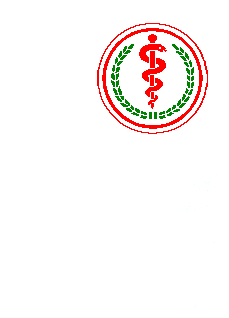 Pranie – standardowe w przemysłowych pralkach z zastosowaniem środków piorących i dezynfekujących firmy CLOVIN (1. środek wybielający Septonit, 2. środek do dezynfekcji bielizny Septonit, 3. środek wzmacniający alkaiczność kąpieli piorącej Clovin Break, 4. środek piorący Clovin Plus, 5. proszek piorąco-dezynfekujący Clovin II Septon).Pozostałe wymagania zostały zawarte w umowie.Pakiet 2: Dostawa odzieży dla ratowników medycznych i kierowców pojazdów sanitarnych ,,R” i ,,W”:I. Opis, uwagi i wymagania dotyczące przedmiotu zamówienia:Ad.1. Ubranie ratownika medycznego letnie damskie (koszulka T-shirt  + spodnie)Koszulka T-shirt krótki rękaw - wykonana z tkaniny bawełnianej 100%, o gramaturze minimum 180 g/m2 bez wycięcia na dekolt, oznaczona znakami ratownictwa medycznego i napisem nazwy funkcji ,,RATOWNIK MEDYCZNY”Dodatkowo nad prawą piersią koszulki umieszczony napis o treści i wymiarach wysokość 5/  szerokość 10/ 12 cmSpodnie - wykonane z tkaniny poliestrowo - bawełnianej o gramaturze minimum 175 g/m2 zapinane na guziki, na wysokości kolan wzmocnienia, napy metalowe lub zamek, w pasie guma i szlufki, krój prosty.	Pełna rozmiarówka damska koszulek i spodni.Ad.2. Ubranie ratownika medycznego letnie męskie (koszulka polo + spodnie)Koszulka polo krótki rękaw  - wykonana z 100% bawełny o gramaturze minimum 200 g/m2, pod szyją kołnierzyk zapinany na trzy guziki, wzmocnienie przy szyi, rękawy zakończone lekkim ściągaczem, oznaczona znakami ratownictwa medycznego i napisem nazwy funkcji ,,RATOWNIK MEDYCZNY”Dodatkowo nad prawą piersią koszulki umieszczony napis o treści i wymiarach wysokość 5/  szerokość 10/ Spodnie - wykonane z tkaniny poliestrowo - bawełnianej o gramaturze minimum 175 g/m2 zapinane na guziki, na wysokości kolan wzmocnienia, napy metalowe lub zamek, w pasie guma i szlufki, krój prosty.Pełna rozmiarówka męska koszulek i spodni.Ad.3. Ubranie ratownika medycznego całosezonowe (zimowe) damskie / męskie (kurtka z podpinką z polaru + spodnie) 3 częścioweKurtka - wierzchnia tkanina podstawowa poliester o gramaturze minimum 165 g/m2 (nieprzemakalna, oddychająca, wodoszczelna i wiatroszczelna ) która chroni przed wiatrem i wodą oraz umożliwia swobodne wydalanie cząstek pary wodnej i potu. Zapięcie główne kurtki na zamek błyskawiczny kryte plisą zapinaną na rzepy, kaptur z daszkiem chowany do stójki. Regulacja ściągaczem obwodów: dołu, pasa i kaptura. Na biodrach i piersiach po dwie obszerne kieszenie na prawej piersi kieszeń na telefon i długopis na lewej kieszeń na dokumenty.Kurtka na szwach wykonana w technologii zapewniającej wodoszczelność, oznaczona znakami ratownictwa medycznego  i napisem nazwy funkcji ,,RATOWNIK MEDYCZNY”Dodatkowo nad prawą kieszenią na piersi bluzy umieszczony napis o treści i wymiarach wysokość 5/  szerokość 10/ 12 cmBluza  - podpinka do kurtki zewnętrznej - wykonana z polaru o gramaturze minimum 300 g/ m2  którą wypina się z kurtki zewnętrznej i można ją samodzielnie używać, z przodu na dole dwie kieszenie ze skośnymi otworami zapinane na zamek błyskawiczny, jedna kieszeń wewnętrzna z zapięciem otworu. Bluza oznaczona znakami ratownictwa medycznego. Dodatkowo nad prawą kieszenią na piersi bluzy umieszczony napis o treści i wymiarach wysokość 5/  szerokość 10/ 12 cmSpodnie - ocieplone na pasek z tkaniny tej samej co kurtka o gramaturze minimum 165 g/ m2,  krój prosty, wyprofilowane kolana, na wysokości kolan wzmocnienia, obwód pasa regulowany za pomocą gumy lub ściągacza, w pasie szlufki. Pełna rozmiarówka dla kurtek i spodni.Ad.4. Ubranie kierowcy sanitarnego letnie (koszulka polo + spodnie).Koszulka polo krótki rękaw  wykonana z 100% bawełny o gramaturze minimum 200 g/m2, pod szyją kołnierzyk zapinany na trzy guziki, wzmocnienie przy szyi, rękawy zakończone lekkim ściągaczem, oznaczona znakami ratownictwa medycznego i napisem nazwy funkcji ,,KIEROWCA”  Dodatkowo nad prawą piersią koszulki umieszczony napis o treści i wymiarach wysokość 5/ 6 cm szerokość 10/ 12 cm. Oznaczenie jednolite z oznaczeniem koszulek w poz. 1 pakietu.Spodnie - wykonane z tkaniny poliestrowo - bawełnianej o gramaturze minimum 175 g/m2, zapinane na guziki, na wysokości kolan wzmocnienia, napy metalowe lub zamek, w pasie guma i szlufki, krój prosty. Pełna rozmiarówka męska koszulek i spodni.Ad. 5. Ubranie kierowcy sanitarnego letnie (bluza- koszula letnia z długim rękawem + spodnie)Bluza- koszula letnia z długim rękawem  wykonane z tkaniny poliestrowo - bawełnianej o gramaturze minimum 175 g/m2, z przodu dwie kieszenie na wysokości klatki piersiowej i na wysokości bioder,  oznaczona znakami ratownictwa medycznego i napisem nazwy funkcji ,,KIEROWCA”  Dodatkowo nad prawą piersią koszulki umieszczony napis o treści i wymiarach wysokość 5/  szerokość 10/ 12 cm. Oznaczenie jednolite z oznaczeniem koszulek w poz. 1 pakietu.Spodnie - wykonane z tkaniny poliestrowo - bawełnianej o gramaturze minimum 175 g/m2, zapinane na guziki, na wysokości kolan wzmocnienia, napy metalowe lub zamek, w pasie guma i szlufki, krój prosty. Pełna rozmiarówka męska koszulek i spodni.Ad.6. Ubranie kierowcy sanitarnego całosezonowe (zimowe) – (kurtka z podpinką z polaru + spodnie) 3 częścioweUbranie wykonane i oznakowane identycznie jak w przypadku ratownika medycznego z poz. 3 oznaczone znakami ratownictwa medycznego i napisem nazwy funkcji ,,KIEROWCA”  Dodatkowo nad prawą kieszenią na piersi bluzy umieszczony napis o treści i wymiarach wysokość 5/  szerokość 10/ Pełna rozmiarówka męska dla kurtek i spodni.Pozostałe wymagania dla Pakietu 2:Odzież wymienione w pakiecie powinno być wykonane z wyjątkową starannością, ściegi krawieckie powinny być proste, ciągłe, nieprzerwane, w jednakowej odległości od brzegów tkaniny, obrzucenia powinny być wykonane na maszynach typu Overlock z maszynowym przycięciem zbędnych części materiału. Szwy w miejscach zespoleń różnych części odzieży jak i przy podwinięciach nie powinny powodować ściągania i zmarszczenia tkaniny. Do produkcji odzieży należy zastosować tkaniny w kolorze czerwonym fluorescencyjnym z granatowymi lub czarnymi dodatkami, materiały i dodatki najlepszej jakości gwarantujące wysoką jakość gotowego wyrobu.Pranie – standardowe w przemysłowych pralkach z zastosowaniem środków piorących i dezynfekujących firmy CLOVIN (1. środek wybielający Septonit, 2. środek do dezynfekcji bielizny Septonit, 3. środek wzmacniający alkaiczność kąpieli piorącej Clovin Break, 4. środek piorący Clovin Plus, 5. proszek piorąco-dezynfekujący Clovin II Septon).Odzież dostępna w pełnej rozmiarówce damskiej i męskiej od S do XXL w ramach oferowanej ceny.Dodatkowo odzież dostępna według indywidualnej miary pracownika Zamawiającego w ramach oferowanej ceny.Pakiet 3: Dostawa obuwia dla personelu medycznego:I.Opis, uwagi i wymagania dotyczące przedmiotu zamówienia:Ad.1. Obuwie antystatyczne z tworzywa zabiegowe - wykonane ze specjalnego wyjałowionego materiału termoplastycznego (tworzywa SEBS – steryno – etyleno -  butadieno- styrenu ( nie poliuretanowe) ), zarówno cały but jak i wkładka, która może być wymienna, spód i cholewka wykonane w jednym anatomicznym dostosowanym do stopy odlewie, pełny lany obcas, anatomiczny kształt z profilem ortopedycznym, przeciwpoślizgowe, cholewka wykonana z otworami przewietrzającymi po obu bokach, bez otworów w górnej części cholewki, kolor zielony i niebieski, dopuszczone do prania w automatach pralniczych w środkach piorących stosowanych w pralniach szpitalnych w temp.  z dodatkami środków dezynfekujących, dopuszczone do sterylizacji w temp. do , Ad.2 . Pantofle personelu szpitalnego damskie białe, wzór: kryta perforowana cholewka skórzana   wyprodukowana ze skór naturalnych z odkrytą piętą z paskiem zakładanym na piętę lub z przodu cholewki, (dające możliwość używania obuwia jak „klapek” lub jak „półbut”), na spodach przeciwpoślizgowych z anatomicznym profilem ortopedycznym, spód wykonany z elastycznego lekkiego tworzywa sztucznego, wysokość spodu pod stopą 1-2cm, wysokość spodu pod piętą 3-5cm,. Wyściółka: skóra, kolor biały,Ad.3. Pantofle personelu szpitalnego męskie białe, wzór: kryta perforowana cholewka skórzana wyprodukowana ze skór naturalnych z odkrytą piętą, Cholewka skórzana z paskiem zakładanym na piętę lub z przodu cholewki (dające możliwość używania obuwia jak „klapek” lub jak „półbut”). Spód przeciwpoślizgowy z anatomicznym profilem ortopedycznym, spód wykonany z elastycznego lekkiego tworzywa sztucznego, wysokość spodu pod stopą 1-2cm, wysokość spodu pod piętą 3-4cm. Wyściółka: skóra, kolor biały, II. Pozostałe wymagania dla Pakietu 3:1. Każdy z wzorów zaznaczonych w katalogu stanowiący alternatywną propozycję dla danej pozycji zostanie wyceniony w jednej cenie przedstawionej w formularzu ofertowym.2. Obuwie wymienione w pakiecie powinno być wykonane z wyjątkową starannością, ściegi powinny być proste, ciągłe, nieprzerwane w jednakowej odległości od brzegów. Szwy w miejscach zespoleń różnych części obuwia jak i przy podwinięciach nie powinny powodować ściągania i zmarszczenia skóry. 3. Do produkcji obuwia należy zastosować skóry, materiały i dodatki najlepszej jakości gwarantujące wysoką jakość gotowego wyrobu.4. Wymagana jest pełna rozmiarówka damska (35 – 42 ) i męska (40 – 48).5. Jeżeli warunkiem otrzymania gwarancji jest przestrzeganie określonych zabiegów konserwacyjnych należy je dołączyć w formie pisemnej wraz z pierwszą dostawą.Pakiet 4: Dostawa odzieży chirurgicznej operacyjnej barierowej:I. Opis przedmiotu zamówienia w pakiecie 4:Ad. 1. Ubranie operacyjne na blok operacyjny męskie: bluza z krótkim rękawem + spodnie (komplet) spełniające wymagania:- bluza zakończona dekoltem w kształcie litery V (w serek),- bluza powinna posiadać dwie kieszenie na wysokości bioder i jedna na wysokości lewej piersi.Ad. 2. Ubranie operacyjne na blok operacyjny damskie: bluza z krótkim rękawem + spodnie (komplet) spełniające wymagania:- bluza zakończona dekoltem w kształcie litery V (w serek).- bluza powinna posiadać dwie kieszenie na wysokości bioder i jedna na wysokości lewej piersiAd. 3. Sukienka operacyjna na blok operacyjny krótki rękaw spełniające wymagania:- sukienka zakończona dekoltem w kształcie litery V (w serek), - sukienka powinna posiadać dwie kieszenie na wysokości bioder i jedna na wysokości lewej piersiII. Ogólne warunki jakie powinna spełniać odzież chirurgiczna - operacyjna barierowa w pakiecie 4:1. Parametry techniczne i użytkowe tkaniny z której będzie uszyta odzież chirurgiczna barierowa:1) Ubrania operacyjne, sukienka operacyjna:- wykonana z tkaniny poliestrowo – bawełnianej z dodatkiem 1 – 2% włókna węglowego o gramaturze tkaniny 125 – 135 ± 8 g/m2,- koloru niebieskiego, zielonego, III. Pozostałe wymagania dla odzieży operacyjnej barierowej w pakiecie 4:1. Dostawy odzieży w kolorze niebieskim i zielonym.2. Wykonawca zobowiązany będzie do dostawy odzieży z umieszczoną nazwą użytkownika na odzieży z minimalną ilością 10 znaków określoną każdorazowo w zamówieniu.3. Możliwości zamówienia odzieży w pełnym zakresie rozmiarów tj. od S do XXL w ramach oferowanej ceny.4. Do produkcji odzieży barierowej należy zastosować tkaninę wytrzymałą na czynniki mechaniczne,  zapewniająca komfort użytkowy, odporną na przenikanie płynów i wirusów, nie pylącą,  pozostałe materiały i dodatki użyte do produkcji muszą być najlepszej jakości, gwarantujące wysoką jakość gotowego wyrobu.	5. Odzież barierowa powinna być wykonana z wyjątkową starannością, szew powinien być kryty, zwijany, dwuigłowy, stebnowany. Szwy w miejscach zespoleń różnych części odzieży jaki i przy podwinięciach, nie powinny powodować ściągania i zmarszczenia tkaniny.  6. Wykonawca zobowiązany będzie do pełnej odpowiedzialności za jakość dostarczonego przedmiotu zamówienia.IV. Pozostałe wymagania dla pakietu 4:Pranie – standardowe w przemysłowych pralkach z zastosowaniem  środków piorących i dezynfekujących firmy CLOVIN (1. środek wybielający Septonit, 2. środek do dezynfekcji bielizny Septonit, 3. środek wzmacniający alkaiczność kąpieli piorącej Clovin Break, 4. środek piorący Clovin Plus, 5. proszek piorąco-dezynfekujący Clovin II Septon).Temperatura prania:- bielizna i odzież barierowa 65/700 CZastosowane tkaniny do produkcji odzieży nie mogą wymagać w procesie prania impregnacji.Suszenie odzieży barierowej – w przemysłowych suszarkach bębnowych w temperaturze od minimum 650 C do maksimum 700 C.Sterylizacja -  odzież powinna spełniać parametry jednej z niżej wymienionych metod sterylizacji:A. Metoda sterylizacji parą wodną w nadciśnieniuParametry cykli: - temperatura sterylizacji do 134 º C,- ciśnienie 2 bary,- czas 5 minut        lub- temperatura do 121 º C,- ciśnienie 1 bar,- czas 20 minutB. Metoda sterylizacji tlenkiem etylenuParametry cykli:- cykl ,,zimny” temperatura do 37 º C,- cykl ,,ciepły” temperatura do 55 º C.Tkanina nie powinna się odbarwiać.Pakiet 5: Dostawa odzieży i obuwia roboczego (ochronnego)I. Opis, uwagi i wymagania dotyczące przedmiotu zamówienia:Ad.1. Obuwie ocieplane damskie z cholewkami z wyjmowaną  wyściółką poliestrową i wodoszczelną podeszwą zewnętrzną wykonana z tworzywa TR (Termoplastyczny Kauczuk) odpornego na pęknięcia w niskich temperaturach Część wierzchnia buta z wytrzymałego poliestru z rzepami z boku. Obuwie w kolorach czarny, szary , granatowy.Ad.2. Buty filcowo-gumowe (PCV) -cholewka wykonana z filcu, pokryta do wysokości powyżej kostki materiałem gumowym (PCV). Spód z materiału gumowego (PCV) olejoodpornego z bieżnikiem przeciwpoślizgowym. Kolor ogólnie przyjęty w handlu.Ad.3. Buty gumowe lub (tworzywo) - cholewka i spód wykonany z materiału gumowego z bieżnikiem przeciwpoślizgowym. Kolor-czarny/ciemny zielony. Ad.4. Czapka robocza - czapka wykonana z tkaniny drelichowej bawełnianej z daszkiem obszytym (uszytym) z tej samej tkaniny. Wymagana regulacja rozmiaru czapki.           Kolor zielony, niebieski.Ad.5. Czapka robocza zimowa – typu „ uszanka „ z nausznikami wiązanymi na górze czapki, z możliwością zawiązania nauszników pod brodą jak również z tyłu czapki dla zapewnienia ochrony uszu, wykonana z tkaniny drelichowej podszytej ociepleniem.Ad. 6. Fartuch gumowy z tworzywa wodoodporny  - wiązany od dołu przekładany przez głowę bez ramiączek, wykonany z dzianiny poliestrowej pokryty od strony zewnętrznej jednostronnie warstwą gumy stanowiąca skuteczną barierę dla wody, strona gumowana  gładka, fartuch chroniący z przodu części: klatkę piersiową, brzuch, oraz nogi długością sięgający do stóp, wiązany z tyłu. Fartuch powinien być wykonany z materiału wagowo lekkiego dającego należyty komfort i nieskrępowanie w czasie wykonywania pracy. Fartuch powinien być odporny na rozerwania.Ad.7. Kamizelka-ocieplacz – kolor ciemny, długość 3/4, zewnętrzny materiał drelich lub poliester kolor zielony lub niebieski. Kamizelka zapinana na zamek lub guziki, bez ściągacza na dole, dwie kieszenie zewnętrzne po obu bokach na wysokości pas-biodra.Ad. 8  Kamizelka – ostrzegawcza – wykonana z tkaniny specjalnej w kolorze żółtym lub pomarańczowym do wyboru przez zamawiającego, z naszytymi specjalnymi taśmami ostrzegawczymi – odblaskowymi widocznymi po zmroku.Ad.9. Koszula robocza flanelowa - koszula uszyta z tkaniny flanelowej w kolorach (czerwony, niebieski, zielony, czarny) tworzących kratę minimum dwa kolory z wymienionych powyżej. Kołnierz usztywniony.Ad.10. Kurtka 3/4 przeciwdeszczowa z kapturem – wykonana z dzianiny poliestrowej (impregnowanej) zabezpieczająca przed opadami atmosferycznymi. Zapięcie zamek lub napy.Ad.11. Kurtka 3/4 robocza ocieplana – wykonana z elanobawełny o mocnym i zwartym splocie, w kolorach jak ubranie robocze, podpinka- ocieplacz watowany, podszewka nylonowa, kurtka (długości ¾) w dolnej części może być zakończona ściągaczem, zapinana na zamek błyskawiczny lub guziki z dodatkowym zapięciem na napy, kołnierz od wewnątrz obszyty polarem, rękawy ze ściągaczami i dodatkowym zapięciem na rzep lub napy, od wewnątrz dodatkowy ściągacz w pasie, wiele funkcjonalnych kieszeni w tym dwie boczne zewnętrzne zapinane na rzep lub napy i dwie wewnętrzne zapinane na rzep oraz jedna zewnętrzna kieszeń na telefon komórkowy. Kurtka ma zapewnić ciepło oraz swobodę ruch, zabezpieczać w chłodne i mroźne dni. Ad. 12. Kurtka 3/4 wielosezonowa z odpinaną podszewką z polaru z logiem szpitala na wysokości lewej piersi w kolorze granatowym – kurtka wiatro-odporna, wodoodporna, kołnierz stójka z chowanym kapturem, dwie duże kieszenie na wysokości piersi z patkami i dwie kieszenie na wysokości bioder z patkami. Wewnątrz podpinka z polaru niemechacącego się odpinana zamkiem. Kurtka (długości 3/4) zapinana na zamek na całej długości pod szyję, w dolnej części zakończona ściągaczem na sznurek.Ad.13. Obuwie typu „Adidasy” – wykonane z tworzywa sztucznego (gumy) i tkaniny, podeszwy odporne na poślizg na podłożu ceramicznym (podeszwy gumowo – kauczukowe, nie z tworzywa).Ad.14. Płaszcz drelichowy / fartuch/- płaszcz uszyty z tkaniny elanobawełnianej (minimum 70% bawełny). Mankiet zapinany na guziki, kieszenie dolne po bokach, jedna górna na wysokości piersi.Ad.15. Ręcznik frotte rozmiar 100/90 x 50, tkanina: frotte obustronna ręcznikowa w tonacji ciemniejszej. Gramatura minimum 320g/m2Ad.16.  Rękawice chroniące przed przecięciem – chroniące przed kontaktem z ostrymi częściami powstałymi przy wykonywaniu zabiegów medycznych tj. produkty z tworzyw sztucznych, końcówki jednorazowych narzędzi medycznych Ad. 17. Rękawice do prac archiwizacyjnych – wykonane z mieszanki bawełny z nylonem, wewnętrzna część dłoni oraz opuszki palców oblane poliuretanem, bardzo lekkie elastyczne, przewiewne, ze ściągaczem zapewniające bardzo dobrą chwytliwość rękawicy. Bardzo dobra odporność na ścieranie i rozdzieranie do pracy w suchym środowisku.Ad.18. Rękawice gospodarcze gumowe – wykonane w całości z gumy 5 palcowe.             Pełna rozmiarówka. Ad.19. Rękawice robocze bawełniane tzw. ,,Ogrodniczki” nakrapiane gumą - rękawice pięciopalcowe z dzianiny bawełnianej ze ściągaczem w mankiecie, od strony chwytnej pokryte lateksem lub kauczukiem.Ad.20. Rękawice robocze drelichowe - rękawice pięciopalcowe z tkaniny drelichowej bawełnianej ze ściągaczem w mankiecie.Ad.21. Rękawice robocze wzmocnione skórą - rękawice pięciopalcowe z tkaniny drelichowej bawełnianej, wzmocnione skórą na palcach i wewnętrznej stronie dłoni.Ad.22. Rękawice robocze odporne na wysoką temperaturę – wykonane z tkanego oddychającego materiału bawełnianego lub innego materiału dającego gwarancję ochrony przed temperaturą do , długość rękawicy 35/40 cm tzn. do połowy przedramienia.  Ad.23. Rękawice robocze kwasoodporne –  kwasoodporna rękawica pięciopalcowa dostosowana do środowisk gdzie występuję zagrożenie związane z kwasami, tłuszczami i zasadami.  	rękawica wewnętrzna warstwa wykonana z flokowana bawełna wchłaniająca pot rękawica zewnętrzna warstwa z materiału pokryta kauczukiem nitrylowymAd.24. Rękawice robocze wewnętrzna część i palce pokryte gumą tworzywem nieprzemakalnym, - rękawica pięciopalcowa z  dzianiny bawełnianej zakończona ściągaczem, długości ok.  i grubości ok.0,75mm oblana w części wewnętrznej palców i dłoni kauczukiem nitrylowym, odporne na ścieranie i przecięcie, zapewniające elastyczność i optymalne wyczucie w palcach. Nadające się do, pracy w suchych i mokrych pomieszczeniach. Dodatkowo rękawice powinny zapewnić ochronę antybakteryjną i higieniczną.  Ad.25. Rękawice gumowe  lub PCV kwaso- ługo- odporne, grube długie za łokieć  –  rękawica pięciopalcowa o długości min.510 mm (sięgające za łokieć) zakończona przy łokciu ściągaczem, wierzchnia część wykonana z gumy (np.: kauczuku nitrylowego) lub PCV, grubości ok.1,5 – , wewnętrzna strona z wyściółką bawełnianą.          Rękawice powinny być dostosowane do prac przy infrastrukturze kanalizacyjnej, usuwaniu zanieczyszczeń itp., dające optymalne wyczucie w palcach, bardzo dobrą chwytność mokrych przedmiotów, charakteryzujące się odpornością na kwasy, ługi, tłuszcze, oleje, dużą odpornością mechaniczną na rozrywanie, dodatkowo zapewnić ochronę antybakteryjną i higieniczną, poprawiając warunki użytkowania co najmniej przez kilka godzin. Ad. 26. Rękawice spawalnicze pięciopalcowe długie ze skory  - rękawica długości min.350 mm wykonana z dwoiny bydlęcej z podwójną warstwą skóry od wewnętrznej strony dłoni wraz z kciukiem oraz palcem wskazującym, wszystkie ściegi wykonane nićmi kevlarowymi z gilzami zapobiegającymi przepaleniu szwów. Zakończone mankietem. Rękawice mają chronić przed odpryskami stopionego metalu, iskrami, ogniem, urazami mechanicznymi zaopatrzone w wkładkę termoizolacyjną chroniącą ręce przed promieniowaniem cieplnym kontaktowym i konwekcyjnym. Ad.27. Trzewiki robocze - cholewka ze skóry do wysokości przykrywającej kostkę w kolorze czarnym, spód olejoodporny, przeciwpoślizgowy w szczególności na podłożu ceramicznym (podeszwa guma - kauczuk, nie tworzywo). Ad. 28. Trzewiki robocze damskie – cholewka ze skóry do wysokości przykrywającej kostkę w kolorze czarnym, zaopatrzone w anty-przebiciową wkładkę,  przód buta zapewniający dużo miejsca na palce dając wysoki komfort użytkowania, podeszwa anty-poślizgowa o wysokiej odporności na ścieranie. Rozmiar 36Ad.29. Trzewiki robocze z noskiem metalowym - cholewka ze skóry do wysokości przykrywającej kostkę w kolorze czarnym, spód olejoodporny przeciwpoślizgowy. Metalowy nosek. Ad.30. Ubranie robocze - ubranie wykonane z tkaniny drelichowej bawełnianej 30 - 35% i poliestrowej 65-70 % o gramaturze minimum 260 g/m2 stosowanej w produkcji odzieży roboczej. Ubranie powinno się składać z bluzy- kurtki z dwoma kieszeniami na piersiach oraz dwoma kieszeniami na wysokości pasa, gumka dopasowująca, spodni typu ogrodniczki z kieszenią na piersiach oraz dwiema kieszeniami po obu bokach wpuszczanymi, nogawki spodni wykończone proste. Ad.31. Ubranie robocze olejoodporne – ubranie wykonane z tkaniny poliestrowo (60/70%) bawełnianej (40/30%) o gramaturze minimum 260g/m2 odporne na oleje i smary. Ubranie powinno się składać z bluzy- kurtki z dwoma kieszeniami na piersiach oraz dwoma kieszeniami na wysokości pasa, gumka dopasowująca, spodni typu ogrodniczki z kieszenią na piersiach oraz dwiema kieszeniami po obu bokach wpuszczanymi, nogawki spodni wykończone proste. Ad.32. Ubranie robocze ogrodniczki damskie (kurtka + spodnie ogrodniczki) -  kurtka krótka wykonana z tkaniny bawełnianej 30 - 35% i poliestrowej 65-70 % o gramaturze minimum 260 g/m2 zapinana na suwak, rękawy wzmocnione na łokciach tkaniną o podwyższonej odporności na ścieranie wyposażona w dwie kieszenie zewnętrzne na wysokości piersi zapinane na rzep, jedna zewnętrzna kieszeń na telefon komórkowy oraz dwie kieszenie na wysokości pasa zapinane na rzepy, kurtka w dolnej części zakończoną ściągaczem. Spodnie ogrodniczki wykonane z tkaniny bawełnianej 30 - 35% i poliestrowej 65-70 % o gramaturze minimum 260 g/m2 zapewniającej wytrzymałość i odporność na wytarcia, brud, smary, oleje, na kolanach dodatkowe kieszenie na wkładki nakolannikowe. Spodnie powinny posiadać kieszenie: dwie z tylu na napy i dwie boczne oraz na nogawkach jedna na tel. komórkowy i jedna zasuwana, jedna w górnej partii spodni na wysokości piersi na napę. Ubranie z regulacją w pasie, możliwością regulacji długości szelkami z dodatkową gumą w tylnej partii. Ad.33. Ubranie robocze ocieplone – tkanina typu – jak w pkt.30 - . Ubranie dodatkowo ocieplone podpinką.Ad.34.Półbuty/pantofle kierowcy samochodu osobowego i dostawczego – cholewka ze skóry naturalnej gładkiej licowej, koloru czarnego, wyściółka wewnętrzna skóra naturalna, wiązane na sznurówki, wysokość cholewki pod kostki, spód z tworzywa przeciwpoślizgowego.Ad. 35. Kurtka 3/4 kierowcy samochodu osobowego wielosezonowa z odpinaną podszewką z polaru w kolorze granatowym lub czarnym – kurtka wiatroodporna, wodoodporna, kołnierz stójka z chowanym lub odpinanym kapturem, dwie wpuszczane kieszenie na wysokości bioder. Wewnątrz podpinka z polaru niemechacącego się,  odpinana zamkiem. Kurtka (długości 3/4) zapinana na zamek kryty na całej długości pod szyję, w dolnej części zakończona ściągaczem na gumkę lub sznurek.Ad.36. Obuwie (całosezonowe) dla ratowników medycznych i kierowców sanitarnych -  materiał:skóra lub skóra i tkaniny, impregnowane wodoodporne, barwa czarna lub ciemnobrązowawzór:  typ trzewiki, wzmocniony nosek, budowa cholewki odpowiednia dla obuwia całosezonowego ponad kostkę, podeszwa antypoślizgowa, olejoodporna. Pełna rozmiarówka damska i męska (35 – 48).II.Pozostałe wymagania dla Pakietu 5Odzież wymieniona w pakiecie powinna być wykonana z wyjątkową starannością, ściegi krawieckie powinny być proste, ciągłe, nieprzerwane w jednakowej odległości od brzegów tkaniny, obrzucenia powinny być wykonane na maszynach typu Overlock z maszynowym przycięciem zbędnych części materiału. Szwy w miejscach zespoleń różnych części odzieży jak i przy podwinięciach nie powinny powodować ściągania i zmarszczenia tkaniny. Guziki zastosowane powinny się charakteryzować odpornością na wysoką temperaturę przemysłowych urządzeń do prasowania.Do produkcji odzieży i obuwia należy zastosować tkaniny, materiały i dodatki najlepszej jakości gwarantujące wysoką jakość gotowego wyrobu.Oferowana odzież powinna zawierać na metce zalecaną temperaturę prania i prasowania.Odzież dostępna w pełnej rozmiarówce damskiej i męskiej od S do XXL w ramach oferowanej ceny.Dodatkowo odzież dostępna według indywidualnej miary pracownika Zamawiającego w ramach oferowanej ceny.Wymagana jest pełna rozmiarówka obuwia, damska (35 - 42) i męska (40 - 48).Pranie – standardowe w przemysłowych pralkach z zastosowaniem  środków piorących i dezynfekujących firmy CLOVIN (1. środek wybielający Septonit, 2. środek do dezynfekcji bielizny Septonit, 3. środek wzmacniający alkaiczność kąpieli piorącej Clovin Break, 4. środek piorący Clovin Plus, 5. proszek piorąco-dezynfekujący Clovin II Septon).Jeżeli warunkiem otrzymania gwarancji na obuwie jest przestrzeganie określonych zabiegów konserwacyjnych należy je dołączyć w formie pisemnej wraz z pierwszą dostawą.Pakiet 6 - Dostawa poduszek, koców i kołder szpitalnychI. Opis, uwagi i wymagania dotyczące przedmiotu zamówienia:- temperatura prania dla poz. 1 , 2, 3: do 60 - 95ºC		          dla poz. 4:  od 30 – 40ºCAd.1. Poduszka duża o wymiarach 80cm x 70cm. Wypełnienie antyalergiczne – silikonowany rurkowy wsad poliestrowy (kulki poliestrowe), waga wypełnienia min. . Tkanina wsypowa bawełniano – poliestrowa, jednolita w kolorze białym lub ekri w składzie 45/55% poliester, 45/55% bawełna lub 100% bawełna.Poduszka powinna nadawać się do prania wodnego,  po procesie prania nie może występować zjawisko zbrylania (zbicia) granulatu.Ad.2 Poduszka mała o wymiarach 70cm x 50cm. Wypełnienie antyalergiczne - silikonowany rurkowy wsad poliestrowy (kulki poliestrowe), waga wypełnienia min. . Tkanina wsypowa bawełniano - poliestrowa, jednolita w kolorze białym lub ekri w składzie 45/55% poliester, 45/55% bawełna lub 100% bawełna.Poduszka nadaje się do prania wodnego po procesie prania nie może występować zjawisko zbrylania (zbicia) granulatu.Ad.3. Kołdra szpitalna o wymiarach 200 x 155/ . Wypełnienie antyalergiczne - silikonowany rurkowy wsad poliestrowy (kulki poliestrowe), waga wypełnienia min. 900 g.  Tkanina wsypowa bawełniano - poliestrowa, jednolita w kolorze białym lub ekri w składzie 45/55% poliester, 45/55% bawełna lub 100% bawełna. Kołdra pikowana w układzie kasetonowym, kwadraty minimum 20 kwadratów (na dł.5 x na szer.4), obrzeże kołdry z komorą powietrzną na obwodzie.Kołdra powinna nadawać się do prania wodnego,  po procesie prania nie może występować zjawisko zbrylania (zbicia) granulatu.Ad.4. Koc szpitalny jednokolorowy lub w kratę o wymiarach 210cm x 160cm. Wykonany z anilany (akrylu) 100% lub z anilany od 50% do 70% i bawełny od 50% do 30% obszyty taśmą welurową, strzyżony na gładko, Kolorystyka beżowo-brązowa lub błękitno-granatowa do wyboru przez Zamawiającego. Gramatura tkaniny min. od 450  do 600 g/m2. Koc powinien nadawać się do prania wodnego. Po praniu nie może występować zjawisko zmniejszenia rozmiarów koca poza odpuszczalną tolerancją +/- 2 cmRozdział VI.       WYMAGANY  TERMIN WYKONANIA UMOWYRealizacja przedmiotu zamówienia:Realizacja w okresie 12 miesięcy od daty zawarcia umowy.Miejsce dostawyMagazyn Wielobranżowy Logistyki4 Wojskowy Szpital Kliniczny z Polikliniką SP ZOZMagazyn Wielobranżowy Logistyki     ul. Weigla 5      50-981 WrocławRozdział VII.  WARUNKI WPŁATY  I ZWROTU WADIUM.1.	Obowiązek wpłaty wadiumOferta musi być zabezpieczona wadium. Zamawiający zatrzyma wadium, jeżeli wystąpią przesłanki wymienione w art.46 ust. 4a i 5 PZP.Wadium musi obejmować cały okres związania ofertą.Wykonawca, który nie zabezpieczy oferty akceptowalną formą wadium, zostanie przez Zamawiającego wykluczony z postępowania.Przystępując do przetargu na całość przedmiotu zamówienia wykonawca  jest zobowiązany wnieść wadium w wysokości: 4 000,00 zł (słownie: cztery tysiące złotych, 00/100) - dotyczy całości przedmiotu zamówienia; na poszczególne części w wysokości:Wykonawcy składający ofertą na więcej niż jeden pakiet muszą zsumować wartości z pakietów w których chcą uczestniczyć, np. Pakiet 1 i 2 powinien wnieść wadium w wysokości: 1 900,00 zł  (1 700,00 zł +  200,00 zł) – dotyczy formy przelewu na rachunek Zamawiającego.Termin wniesienia wadium upływa w dniu składania ofert tj. dnia 15.09.2014r. godz. 10:00UWAGA:  pierwsza sesja księgowania w Banku Gospodarstwa Krajowego O/Wrocław – prowadzącym rachunek Zamawiającego odbywa się po godz. 10.002.	Forma wpłaty wadium.2.1	Wadium może być wnoszone w następujących formach:poręczeniach bankowych lub poręczeniach spółdzielczej kasy oszczędnościowo-kredytowej, z tym, że poręczenie kasy jest zawsze poręczeniem pieniężnym (w przypadku złożenia oferty na więcej niż jeden pakiet, Wykonawca zobowiązany jest złożyć poręczenie na każdy pakiet oddzielnie),gwarancjach bankowych (w przypadku złożenia oferty na więcej niż jeden pakiet, Wykonawca zobowiązany jest złożyć gwarancję na każdy pakiet oddzielnie),gwarancjach ubezpieczeniowych (w przypadku złożenia oferty na więcej niż jeden pakiet, Wykonawca zobowiązany jest złożyć gwarancję na każdy pakiet oddzielnie)lub poręczeniach określonych w art. 45 ust. 6 ustawy PZP (w przypadku złożenia oferty na więcej niż jeden pakiet, Wykonawca zobowiązany jest złożyć poręczenie na każdy pakiet oddzielnie),przelewem na rachunek Zamawiającego - środki finansowe powinny wpłynąć na konto Zamawiającego do 15.09.2014r. do godz. 10:00 pod rygorem wykluczenia z postępowania.Bank Gospodarstwa Krajowego O/Wrocław07 1130 1033 0018 7991 8520 0007z zaznaczeniem:,,Wadium w przetargu nieograniczonym na dostawę odzieży medycznej i kuchennej, obuwia medycznego, odzieży chirurgicznej, odzieży dla ratowników medycznych i kierowców pojazdów sanitarnych, odzieży i obuwia roboczego (ochronnego) oraz poduszek kołder i koców szpitalnych, znak sprawy 63/Log./2014”2.2  Do oferty należy dołączyć oryginał dowodu wpłaty wadium (przelew) lub wygenerowane  elektroniczne potwierdzenie wykonania przelewu (dokument sporządzony na podstawie art.7 Ustawy Prawo Bankowe (Dz. U. nr 72 z 2002 roku, poz. 665 z późn. zm.) – nie wymagający podpisu ani stempla).2.3 W przypadku wnoszenia wadium przez Wykonawcę w innych formach, oryginał dokumentu potwierdzającego wniesienie wadium należy złożyć do depozytu u Głównego Księgowego Szpitala (KASA SZPITALNA – Budynek Administracji Ogólnej) a kserokopię potwierdzoną za zgodność z oryginałem dołączyć do oferty. UWAGA!W przypadku złożenia oferty na więcej niż jeden pakiet w formie gwarancji ubezpieczeniowej lub bankowej, Wykonawca zobowiązany jest złożyć gwarancję na każdy pakiet oddzielnie)Złożenie dokumentu wadialnego w innym miejscu i błędnej formie może spowodować zastosowanie sankcji wynikającej z art. 24 ust. 2 pkt. 2 ustawy PZP.Zwrot wadium lub ewentualne ponowne jego wniesienie regulują przepisy art. 46 i art. 184 PZP.Rozdział VIII.      OPIS KRYTERIÓW OCENY OFRT I SPOSÓB DOKONYWANIA ICH OCENY1.   Kryteria wyboru ofert i ich znaczenie:Przy wyborze oferty Zamawiający kierował się będzie jednym kryterium – cena (cena brutto pakietu).Za najkorzystniejszą ofertę zostanie uznana oferta z najniższą ceną. Cena oferty zostanie przeliczona na wartości punktowe, uwzględniając wagę kryterium cena = 100% i stosując wzór:  · 100 pkt. W	- waga kryteriumCmin	- cena minimalna w zbiorze ofertCn       - cena danej ofertyZasady wyboru oferty i udzielenia zamówieniaZamawiający udzieli zamówienia Wykonawcy, którego oferta:odpowiada wszystkim wymaganiom przedstawionym w PZP,jest zgodna z treścią  SIWZ, została uznana za najkorzystniejszą w oparciu o podane kryteria wyboru.Rozdział IX.              ISTOTNE POSTANOWIENIA UMOWYPrzedmiotowo istotne elementy umowy (essentialia negotii) związane ze sposobem realizacji zamówienia, warunkami umowy zawiera Załącznik 3, w którym zaleca się wypełnić wszystkie miejsca wykropkowane z wyjątkiem numeru umowy, daty jej zawarcia oraz dołączyć go do oferty. Umowę będzie uznawało się za zawartą w dacie wymienionej we wstępie umowy.Oprócz przesłanek wymienionych w  art. 144 ust. 1 PZP Zamawiający przewiduje następujący zakres zmian w umowie, które będą mogły być wprowadzone w formie aneksu:Wszystkie wartości netto określone przez Wykonawcę są ustalone na okres ważności umowy i nie wzrosną. Zamawiający dopuszcza zmianę umowy w formie aneksu w przypadku,                   gdy wartości netto przedmiotu umowy obniżą się, przy czym konsekwencje rachunkowe stosuje się odpowiednio.Urzędowa zmiana stawek podatku VAT obowiązuje z mocy prawa. Zamawiający dopuszcza zmianę zapisów umowy w formie aneksu w przypadku zmiany stawki podatku VAT. W przypadku zmiany stawki VAT, zmianie ulegnie kwota podatku VAT i cena (wartość) brutto umowy, a cena (wartość) netto pozostanie niezmienna. Zamawiający będzie realizował zamówienie tylko do wysokości brutto umowy.Wynagrodzenie nie podlega waloryzacji.Wykonawca wyraża zgodę na przedłużenie okresu obowiązywania umowy w formie aneksu, nie dłużej jednak niż o 12 miesięcy od daty jej zakończenia, pod warunkiem, że ilość nabytych w tym okresie dóbr nie może przekroczyć 50% wartości brutto umowy.Zamawiający dopuszcza zmianę umowy w formie aneksu, jeżeli zmiany będą konieczne                   i korzystne dla Zamawiającego. Za zmiany korzystne należy uznać wszelkiego rodzaju nowe postanowienia, które wzmacniają pozycję zamawiającego jako wierzyciela z tytułu świadczenia niepieniężnego (np. wydłużenie okresu rękojmi, skrócenie terminu wykonania zamówienia, obniżenie ceny, podwyższenie kar umownych), oraz te zmiany, które prowadzą do wzmocnienia jego pozycji jako dłużnika z tytułu świadczenia pieniężnego (np. wydłużenie terminu zapłaty, obniżenie odsetek za zwłokę, obniżenie wskaźników waloryzacyjnych )Zamawiający dopuszcza w formie aneksu zmianę umowy w przypadku zaniechania produkcji określonego gatunku przedmiotu umowy. Dostarczony zamiennik/równoważnik musi spełniać co najmniej wszystkie wymagania SIWZ lub je przewyższać. Przesłanka niezbędna do takiego działania Zamawiającego jest również brak wzrostu wartości netto danego przedmiotu zamówienia w porównaniu z wartością przedstawioną w umowie. Ilości zamawianego w ten sposób towaru muszą być tożsame z ilościami wynikającymi z umowy.Zamawiający dopuszcza zmianę zapisów umowy w przypadku zmiany numerów katalogowych przez producenta przy jednoczesnym zastrzeżeniu braku zmian cen na wyższe oraz jednoczesnym podtrzymaniu co najmniej parametrów przedmiotu zamawianego.Rozdział X.        OPIS SPOSOBU OBLICZANIA CENY OFERTY1 Cena oferty musi być podana w złotych polskich brutto – cyfrowo i słownie 
z uwzględnieniem podatku VAT naliczonym zgodnie z obowiązującymi w terminie składania oferty przepisami. Obowiązkiem składającego ofertę jest wypełnić formularz  asortymentowo - cenowy dokonując obliczeń wg zasad uznanych w rachunkowości, przy użyciu powszechnych metod liczenia takich jak: kalkulator, arkusz kalkulacyjny Microsoft Excel                   z funkcją zaokrąglania do 2 miejsc po przecinku.W celu wyłonienia najkorzystniejszej oferty w świetle kryterium ceny, Zamawiający do porównania ofert będzie brał pod uwagę cenę brutto oferty. Wymagane jest by cena podana w ofercie obejmowała koszty dostawy do Zamawiającego  
 i wszelkie inne  koszty związane z przedmiotem zamówienia, w tym:koszty transportu krajowego i zagranicznego,koszty ubezpieczenia towaru w kraju i za granicą,opłat celnych i granicznych,Waluta ceny oferowanej PLN; Błąd w obliczeniu ceny spowoduje odrzucenie oferty z zastrzeżeniem art. 87 ust. 2 pkt 2.  Błąd w obliczeniu ceny jest to błąd powstały w wyniku wszelkich działań matematycznych  z zastrzeżeniem, że przyjmuje się, iż prawidłowo podano liczbę jednostek miar (ilość) oraz wartość jednostkową netto. Nieprawidłowe zastosowanie stawki podatku VAT nie jest omyłką rachunkową w obliczeniu ceny, którą można poprawić w trybie art. 87 ust. 2 pkt. 2 PZP i spowoduje sankcję zawartą w art. 89 ust. 1 pkt. 6.Jeżeli złożono ofertę, której wybór prowadziłby do powstania obowiązku podatkowego Zamawiającego zgodnie z przepisami o podatku od towarów i usług w zakresie dotyczącym wewnątrzwspólnotowego nabycia towarów, zamawiający w celu oceny takiej oferty dolicza do przedstawionej w niej ceny podatek od towarów i usług, który miałyby obowiązek wpłacić zgodnie z obowiązującymi przepisami.Rozdział XI.        INFORMACJE DOTYCZĄCE MIEJSCA I  TERMINU SKŁADANIA                  OFERT1.  Ofertę w zapieczętowanej kopercie opatrzonej napisami określonymi w Rozdziale I niniejszej SIWZ oraz opatrzonych wyraźną uwagą „NIE OTWIERAĆ W KANCELARII” należy złożyć do dnia 15.09.2014r. do godz. 1000 w 4 Wojskowym Szpitalu Klinicznym z Polikliniką SP ZOZ Wrocław, ul. Weigla 5 – budynek WYDZIAŁU ADMINISTRACJI OGÓLNEJ pok. nr 18.2.  Oferta powinna być złożona w sposób uniemożliwiający jej przypadkowe otwarcie.3. Jeżeli oferta zostanie złożona w inny sposób niż wyżej opisany, Zamawiający nie bierze odpowiedzialności za nieprawidłowe skierowanie (skutkujące możliwością niedochowania terminu do składania ofert) czy przedwczesne lub przypadkowe jej otwarcie.4.   Oferta złożona po terminie zostanie zwrócona Wykonawcy zgodnie z art. 84 ust. 2 PZP.Przedłużenie terminu składania ofert dopuszczalne jest tylko przed jego upływemRozdział XII.   TRYB UDZIELANIA WYJAŚNIEŃ W SPRAWACH DOTYCZĄCYCH          SPECYFIKACJI ISTOTNYCHWARUNKÓW ZAMÓWIENIAZamawiający nie zamierza zwołać zebrania Wykonawców.Wykonawca może zwrócić się do zamawiającego o wyjaśnienie treści SIWZ zgodnie z art. 38 PZP. Do kontaktu z Wykonawcami (od poniedziałku do piątku w godzinach pracy Zamawiającego 7:30 – 15:00) w sprawach jw. upoważnione są tylko niżej wymienione osoby i tylko pod podanymi numerami telefonów i faksów:  Jacek Golonka tel. (71) 7660 542, Działu Gospodarczy (budynek Logistyki) pok.nr 2 – w sprawach przedmiotu zamówienia Arletta Abadżijewa tel. (71) 7660 604, (71) 7660 550 Sekcja Zamówień Publicznych (budynek Logistyki) pok. nr 16 - w sprawach formalnych,Fax. (71) 7660 119, (71) 7660550Kontaktowanie się z Zamawiającym pod innym niż ww. numerami telefonów i faksów nie rodzi skutków prawnych określonych w PZP.Rozdział XIII.      TRYB WPROWADZANIA EWENTUALNYCH ZMIAN                       W SPECYFIKACJI ISTOTNYCH WARUNKÓW ZAMÓWIENIA W szczególnie uzasadnionych przypadkach Zamawiający może w każdym czasie, przed upływem terminu do składania ofert, zmodyfikować treść SIWZ. Dokonane w ten sposób uzupełnienie stanie się częścią SIWZ i będzie wiążące dla Wykonawców. W przypadku, gdy zmiana powodować będzie konieczność modyfikacji oferty, Zamawiający może przedłużyć termin składania ofert, z zastrzeżeniem art. 12a PZP, jeżeli w wyniku modyfikacji treści SIWZ niezbędny jest dodatkowy czas na wprowadzenie zmian w ofertach. W takim przypadku wszelkie prawa i zobowiązania Wykonawcy i Zamawiającego będą podlegały nowemu terminowi.Rozdział XIV.                   TERMIN ZWIĄZANIA OFERTĄWykonawca związany jest ofertą przez okres 30 dni. Bieg terminu rozpoczyna się wraz z upływem terminu składania ofert.Rozdział XV.              MIEJSCE I TRYB OTWARCIA OFERTKomisyjne otwarcie ofert nastąpi na posiedzeniu Komisji Przetargowej, które odbędzie się w 4 Wojskowym Szpitalu Klinicznym z Polikliniką SP ZOZ we Wrocławiu, ul. Weigla 5 w Sali Odpraw (budynek Logistyki) w dniu  15.09.2014r. o godz. 1100. Otwarcie ofert jest jawne.W trakcie otwarcia ofert zostaną ogłoszone co najmniej:- kwota, którą Zamawiający zamierza przeznaczyć na realizację zamówienia- nazwa i adres Wykonawcy, którego oferta jest otwierana,- cena oferty, termin wykonania zamówienia,      - okres ważności, warunki płatności zawarte w ofercie.Rozdział XVI.                      SPOSÓB OCENY OFERTPo zakończeniu części jawnej – Zamawiający dokona wstępnej weryfikacji ofert, które  
części są jawne i mogą być udostępniane innym uczestnikom postępowania. W dalszej części dokona badania ofert.W pierwszym etapie postępowania Komisja Przetargowa powołana przez Zamawiającego bada czy Wykonawcy nie podlegają wykluczeniu (nie złożyli wymaganych dokumentów podmiotowych i oświadczeń z zastrzeżeniem art. 26 ust. 3 i 4 PZP). Następnie Komisja sprawdza oferty Wykonawców niewykluczonych i odrzuca oferty nie spełniające wymagań i warunków określonych w SIWZ. Komisja dokona oceny i wyboru najkorzystniejszej oferty spośród ofert nie odrzuconych, zgodnie z kryterium określonym w rozdziale VIII.W celu ustalenia czy oferta nie zawiera rażąco niskiej ceny Zamawiający może się zwrócić do Wykonawcy o udzielenie wyjaśnień w określonym przez niego terminie.Wykonawca może zostać wykluczony na podstawie art.24 PZP.Oferta może zostać odrzucona na podstawie art. 89 PZP z zastrzeżeniem art. 87 ust. 2 PZPRozdział XVII.               OBOWIĄZKI ZAMAWIAJĄCEGO 1. . Niezwłocznie po wyborze najkorzystniejszej oferty zamawiający jednocześnie zawiadamia wykonawców, którzy złożyli oferty, o:wyborze najkorzystniejszej oferty, podając nazwę (firmę) albo imię i nazwisko, siedzibę albo adres zamieszkania i adres wykonawcy, którego ofertę wybrano, uzasadnienie jej wyboru oraz nazwy (firmy), albo imiona i nazwiska, siedziby albo miejsca zamieszkania i adresy wykonawców, którzy złożyli oferty, a także punktację przyznaną ofertom w każdym kryterium oceny ofert i łączną punktację (powyższą informację Zamawiający umieszcza również na swojej stronie internetowej oraz w miejscu publicznie dostępnym w swojej siedzibie),wykonawcach, których oferty zostały odrzucone, podając uzasadnienie faktyczne i prawne,wykonawcach, którzy zostali wykluczeni z postępowania o udzielenie zamówienia, podając uzasadnienie faktyczne i prawne, terminie, określonym zgodnie z art. 94 ust. 1 lub 2 PZP, po którego upływie umowa w sprawie zamówienia publicznego może być zawarta.Po uprawomocnieniu wyniku postępowania Zamawiający wezwie Wykonawcę do podpisania umowy.  Rozdział XVIII.      ŚRODKI  OCHRONY  PRAWNEJŚrodki ochrony prawnej przysługują wyłącznie od niezgodnej z przepisami ustawy czynności zamawiającego podjętej w postępowaniu o udzielenie zamówienia lub zaniechania czynności, do której zamawiający jest zobowiązany na podstawie ustawy. W postępowaniach których wartość zamówienia jest mniejsza niż kwoty określone w art. 11 ust. 8 PZP, zastosowanie mają przepisy art. 180 ust.2 PZP.Odwołanie wnosi się do Prezesa Krajowej Izby Odwoławczej w formie pisemnej lub elektronicznej w terminach i na zasadach określonych w art. 182 PZP. Kopię treści odwołania  należy przesłać Zamawiającemu przed upływem terminu do wniesienia odwołania.Rozdział XIX.                         JAWNOŚĆ POSTĘPOWANIADokumentacja postępowania zostanie udostępniona wykonawcom w trybie przewidzianym w art. 96 PZP.Zamawiający udostępni wskazane dokumenty na pisemny wniosek.Zamawiający wyznacza termin, miejsce oraz zakres udostępnionych dokumentów      i informacji oraz osobę przy której obecności dokonana zostanie czynność przeglądania Załączniki do SIWZ,  które Wykonawca jest zobowiązany złożyć w ofercie:Formularz ofertowy- załącznik nr 1Zestawienie asortymentowo – cenowe - załącznik nr 2 Wzór umowy - załącznik nr 3 (zaleca się)Oświadczenie o spełnianiu warunków udziału (art. 44 PZP) oraz oświadczenie o braku podstaw do wykluczenia z postępowania (wzór) – załącznik nr 4Oświadczenie o przynależności do grup kapitałowych – (wzór) - Załącznik nr 5Oświadczenie dot. Pakietu nr 1 – Załącznik nr 6Oświadczenie dot. Pakietu nr 2 – Załącznik nr 7Oświadczenie dot. Pakietu nr 3 – Załącznik nr 8Oświadczenie dot. Pakietu nr 4 – Załącznik nr 9Oświadczenie dot. Pakietu nr 5 – Załącznik nr 10Załącznik nr 1............................................................					..........................,dnia ..................   (pieczęć adresowa firmy Wykonawcy)                 				                   (Miejscowość)ZAMAWIAJĄCY:4 Wojskowy Szpital Kliniczny z Polikliniką –Samodzielny Publiczny Zakład Opieki Zdrowotnej  50-981 Wrocław, ul. R. Weigla 5OFERTANawiązując do przetargu nieograniczonego na:„ Dostawę odzieży medycznej i kuchennej, obuwia medycznego, odzieży chirurgicznej, odzieży dla ratowników medycznych i kierowców pojazdów sanitarnych, odzieży i obuwia roboczego (ochronnego) oraz poduszek kołder i koców szpitalnych;”Znak sprawy  63/Log./2014niżej podpisani, reprezentujący:Pełna nazwa Wykonawcy ……………………………………………………………………..Adres…………………………………………………………………………………………….NIP………………………………….                    REGON…………………………………….Tel. ………………………………….                    Fax ………………………………………...Nr konta…………………………………………………………………………………………składamy niniejszą ofertę:1. Oświadczamy, że oferujemy do sprzedaży, dostawę odzieży medycznej i kuchennej, obuwia medycznego, odzieży chirurgicznej, odzieży dla ratowników medycznych i kierowców pojazdów sanitarnych, odzieży i obuwia roboczego (ochronnego) oraz poduszek kołder i koców szpitalnych; zgodnie z wymogami zawartymi w SIWZ oraz formularzem cenowym za: Pakiet 1wartość netto........................................zł  (słownie:…..……....………………………złotych)    cena brutto…………………………zł ( słownie:………………….………….....……złotych)Pakiet 2wartość netto........................................zł  (słownie:…..……....………………………złotych)    cena brutto…………………………zł ( słownie:………………….………….....……złotych)Pakiet 3wartość netto........................................zł  (słownie:…..……....………………………złotych)    cena brutto…………………………zł ( słownie:………………….………….....……złotych)Pakiet 4wartość netto........................................zł  (słownie:…..……....………………………złotych)    cena brutto…………………………zł ( słownie:………………….………….....……złotych)Pakiet 5wartość netto........................................zł  (słownie:…..……....………………………złotych)    cena brutto…………………………zł ( słownie:………………….………….....……złotych)Pakiet 6wartość netto........................................zł  (słownie:…..……....………………………złotych)    cena brutto…………………………zł ( słownie:………………….………….....……złotych)2. Ponadto oświadczamy, że : akceptujemy wskazany w SIWZ czas związania ofertą -  30 dni dostawę będącą przedmiotem zamówienia wykonamy sami* / z udziałem podwykonawców* ( *właściwe podkreślić),powierzmy podwykonawcy wykonanie następujących części zamówienia …....... …...................................................................................... * (*wypełnić w przypadku udziału podwykonawców).Akceptujemy zawarty w specyfikacji istotnych warunkach zamówienia projekt umowy       (Załącznik Nr 3) z uwzględnieniem modyfikacji jego treści (jeżeli wystąpiły),Zapoznaliśmy się z sytuacją finansowo-ekonomiczną Zamawiającego.Ofertę niniejszą składamy na ……… kolejno ponumerowanych stronach.Oświadczamy, że wszystkie załączniki stanowią integralną część oferty.Wadium w kwocie ................................ zł zostało wniesione w dniu ................... w formie   ...........................................................................................................................................Pod groźbą odpowiedzialności karnej oświadczamy, iż wszystkie załączone do oferty dokumenty opisują stan faktyczny i prawny, aktualny na dzień otwarcia ofert (art. 297 KK).            ………dnia……………                            ………...............................................................................(podpis i  pieczęć  osób wskazanych w dokumencieuprawniającym do występowania w obrocie prawnymlub posiadających pełnomocnictwo)         Załącznik nr 2Zestawienie asortymentowo - cenowe przedmiotu zamówienia* Cena brutto (zł), będąca podstawą do wyliczenia punktów za cenę – otrzymujemy ze wzoru: „Wartość jednostkowa netto (zł)” razy „Ilość” – daje „Wartość netto (zł)”, z której to wartości liczymy podatek vat i po dodaniu podatku vat do wartości netto otrzymujemy „Cenę brutto (zł)”.…………..…dnia……………                                                                    	            	  …………………………….….( podpis i  pieczęć  osób wskazanych w dokumencieuprawniającym do występowania w obrocie prawnym                                                                                                                                                                                                  lub posiadających pełnomocnictwo )…………..…dnia……………                                                                    	            	  …………………………….….( podpis i  pieczęć  osób wskazanych w dokumencieuprawniającym do występowania w obrocie prawnym                                                                                                                                                                                                  lub posiadających pełnomocnictwo )…………..…dnia……………                                                                    	            	  …………………………….….( podpis i  pieczęć  osób wskazanych w dokumencieuprawniającym do występowania w obrocie prawnym                                                                                                                                                                                                  lub posiadających pełnomocnictwo )…………..…dnia……………                                                                    	            	  …………………………….….( podpis i  pieczęć  osób wskazanych w dokumencieuprawniającym do występowania w obrocie prawnym                                                                                                                                                                                                  lub posiadających pełnomocnictwo )…………..…dnia……………                                                                    	            	         …………………………….….( podpis i  pieczęć  osób wskazanych w dokumencieuprawniającym do występowania w obrocie prawnym                                                                                                                                                                                                  lub posiadających pełnomocnictwo )…………..…dnia……………                                                                    	            	  …………………………….….( podpis i  pieczęć  osób wskazanych w dokumencieuprawniającym do występowania w obrocie prawnym  lub posiadających pełnomocnictwo)Załącznik nr 3Wzór umowy  (proszę wypełnić miejsca wypunktowane z wyjątkiem numeru umowy,  daty jej zawarcia oraz § 3 ust.3)UMOWA nr ....... /63/Log./2014kupna – sprzedażyZawarta w dniu ……………… 2014 r. we Wrocławiu pomiędzy:4 Wojskowym Szpitalem Klinicznym z Polikliniką Samodzielnym Publicznym Zakładem Opieki Zdrowotnej,z siedzibą 50-981 Wrocław, ul. Weigla 5,Regon 930090240, NIP 899-22-28-956 zwanym w treści umowy ZAMAWIAJĄCYM, zarejestrowanym w Sądzie Rejonowym dla Wrocławia – Fabrycznej, VI Wydział Gospodarczy, nr KRS: 0000016478 reprezentowanym przez:Komendanta - płk lek. med. Grzegorza STOINSKIEGO a ................................................z siedzibą .................................................Regon ……………, NIP ………………….. zwanym dalej WYKONAWCĄ, reprezentowanym przez:..............................................................................................Niniejsza umowa jest następstwem przeprowadzonego postępowania w trybie przetargu nieograniczonego zgodnie z ustawą Prawo zamówień publicznych (t.j. Dz. U. z 2013r., poz. 907 z późn. zm.) o wartości poniżej 134 000 EURO. Umowę będzie uznawało się za zawartą w dacie wymienionej we wstępie umowy.§ 1Przedmiot umowyZamawiający zamawia a Wykonawca przyjmuje do realizacji sukcesywną sprzedaż i dostawę do miejsca wskazanego przez Zamawiającego (Magazyn Wielobranżowy Logistyki 4 Wojskowy Szpital Kliniczny z Polikliniką SP ZOZ ul. Weigla 5, 50-981 Wrocław) odzieży medycznej, kuchennej, roboczej (ochronnej), obuwia medycznego, roboczego (ochronnego), umundurowania i obuwia służbowego portierów oraz poduszek koców i kołder szpitalnych, w obrębie pakietu/pakietów nr ...... wyszczególnionej w § 8 niniejszej umowy, zwanej dalej przedmiotem umowy lub towarem.Wykonawca zobowiązuje się dostarczyć do siedziby Zamawiającego zamówiony pisemnie towar własnym środkiem transportu i na koszt własny w terminie: .…... dni (max. 14 dni) – dotyczy pakietów nr 4  …… dni (max. 21 dni) – dotyczy pakietów nr 1 (poz. 13 - 18), 2, 3, 5, 6, …… dni (max. 30 dni) – dotyczy pakietu nr 1 (poz.1 – 12)od daty otrzymania każdorazowego zamówienia drogą telefoniczną na numer ........................, potwierdzonego faxem na nr ....……….........Osoby uprawnione do składania zamówień: Szef Logistyki Roman Bąk tel. 71 7660 534, Kierownik Działu Gospodarczego Sławomir Orłowski te. 71 7660 542.Przekazanie przedmiotu umowy przez Wykonawcę Zamawiającemu, wymaga każdorazowego pisemnego potwierdzenia przez wyznaczonego pracownika Zamawiającego ilości przyjęcia zamówionego towaru (dokument WZ) co będzie podstawą do wystawienia faktury. Wykaz osób upoważnionych do odbioru towaru:- Jolanta Pietruszka- Agnieszka Wiktorowska Zamawiający ma prawo do składania zamówień bez ograniczeń, co do ilości, asortymentu 
i cykliczności dostaw.Wykonawca zobowiązuje się do elastycznego reagowania na zwiększone lub zmniejszone potrzeby Zamawiającego. Wykonawcy nie przysługują względem Zamawiającego jakiekolwiek roszczenia z tytułu niezrealizowania pełnej ilości przedmiotu zamówienia.Zamawiający realizuje umowę do wysokości posiadanych środków finansowych.Zamawiający zastrzega sobie prawo do sprawdzenia towaru w zakresie jego wad widocznych i złożenia reklamacji ilościowych i jakościowych w terminie 5 dni od daty jego dostarczenia. Towar niespełniający wymogów Zamawiającego, niekompletny, uszkodzony lub z terminem gwarancji niezgodnym z § 4 ust. 1 Wykonawca zobowiązany jest wymienić na własny koszt w terminie określonym w § 4 ust. 3  od daty powiadomienia go o zastrzeżeniach drogą telefoniczną pod nr …………………. i fax …………………..Zamawiający składa reklamacje drogą telefoniczną podając numer faktury i potwierdza je faksem z tego dnia. Reklamacje mogą być składane również pisemne. Zgłoszenie reklamacji będzie się odbywało pod wskazany adres: ………………………………………………………… (należy wpisać, adres)Jeżeli Wykonawca nie wymieni zareklamowanego towaru w terminie określonym w 
ust. 9 i 28 to jest zobowiązany wystawić w terminie 3 dni fakturę korygującą. Każda sztuka i opakowanie zbiorcze musi być oznaczone metką zawierającą informację o wyrobie, tj. nazwa tkaniny, skład, przepis konserwacji, technologii prania.Zamawiający zastrzega, że może żądać przy każdej dostawie dostarczenia kserokopii dokumentów potwierdzających nabycie tkanin do produkcji odzieży zgodnej ze świadectwami jakości tkanin złożonych w ofercie przetargowej.Zamawiający zastrzega sobie prawo do przeprowadzenia badań laboratoryjnych, w akredytowanych laboratoriach lub laboratorium spełniającym wymagania normy PN-EN ISO/IEC 17025, dostarczonego przedmiotu umowy na zgodność z kartami charakterystyki i opisami na koszt Wykonawcy, dwukrotnie w ciągu trwania umowy.Wykonawca zobowiązuje się do dostawy odzieży w ramach umowy w pełnej rozmiarówce, oraz według indywidualnej miary pracownika z umieszczoną nazwą użytkownika, każdorazowo według szczegółowego zamówienia pisemnego. Wykonawca zobowiązuje się do dostawy w ramach umowy obuwia w pełnej obowiązującej rozmiarówce zgodnie z tabelą rozmiarową.Dotyczy pakietu nr 1 poz. 1- 12Odzież zostanie uszyta zgodnie z wzorami wybranymi przez Zamawiającego z wzorów wskazanych przez Wykonawcę w katalogu.Wykonawca w terminie do 14 dni od podpisania umowy wykona wzory odzieży wybrane na podstawie katalogu zawartego w ofercie przetargowej, które zostaną jako wzorniki u Zamawiającego przez czas obowiązywania umowy, po którym Wykonawca odbierze je za pokwitowaniem. Logo na odzieży należy wykonać jako nadruk niespieralny lub w formie haftu.Wykonawca otrzyma imienne listy personelu Zamawiającego wg podziału na kliniki, oddziały, zakłady, dla którego będzie uszyta odzież, dokona obmiaru tych pracowników w udostępnionym pomieszczeniu w siedzibie Zamawiającego i na podstawie zebranych rozmiarów wykona odzież.Wykonawca sporządzi harmonogram pobrania miary, wykonania i dostarczenia odzieży dla personelu szpitala na podstawie otrzymanych wykazów klinik, oddziałów i zakładów oraz ilości zatrudnionego personelu i przedstawi go do akceptacji Zamawiającemu.Wykonawca bierze pełną odpowiedzialność za sporządzone listy z rozmiarami pracowników Zamawiającego.Za dopasowaną, będzie się uznawało tylko taką odzież, która nie będzie wymagała żadnych poprawek krawieckich (zwężenie, skrócenie spodni itd.).Listy personelu szpitala mogą być wykorzystane tylko do czynności związanych z realizacją zadania, zabrania się udostępniania i przekazywania ich osobom trzecim. (Ustawa z dnia 29 sierpnia 1997 r. o ochronie danych osobowych tj. Dz. U. 2002 nr 101 poz. 926 ze zm.).Odzież w standardzie z krótkim rękawem, na żądanie pracownika należy uszyć bluzy i żakiety z rękawem 3/4 lub długim.Uszyta odzież zostanie opatrzona metkami z imieniem i nazwiskiem pracownika lub numerem porządkowym z imiennej listy pracowników, dla których wykonano odzież (każdy egzemplarz odzieży).Wykonana odzież zostanie dostarczona do magazynu Zamawiającego przez przedstawiciela Wykonawcy skąd nastąpi jej wydanie dla pracowników Zamawiającego dla których odzież została uszyta.Zamawiający zastrzega sobie prawo do sprawdzenia towaru w zakresie jego indywidualnego dopasowania i złożenia reklamacji w terminie 5 dni od daty wydania odzieży dla pracownika jednak nie później niż 30 dni od daty dostawy towaru. Towar niespełniający wymogów Zamawiającego, Wykonawca zobowiązany jest wymienić na własny koszt w terminie 21 dni od daty powiadomienia go o zastrzeżeniach drogą telefoniczną pod nr …………………. i fax …………………..§ 2DostawaRyzyko przypadkowej utraty lub uszkodzenia towaru przechodzi na Zamawiającego z chwilą dostarczenia go do miejsca wskazanego w Rozdziale VI SIWZ i przejęcia go przez Zamawiającego wg § 1 ust. 4.Wykonawca realizuje przedmiot umowy własnymi siłami oraz przy pomocy podwykonawców wskazanych w ofercie. Jeżeli Wykonawca zleci wykonanie niektórych czynności innym podmiotom to ponosi on pełną odpowiedzialność za działania innych dostawców, którym powierzył wykonanie przedmiotu umowy.§ 3Warunki płatności.Zamawiający za dostarczony i odebrany towar zapłaci Wykonawcy cenę obliczoną zgodnie z  cennikiem podanym w § 8 do niniejszej umowy.Zapłata za dostarczony przedmiot zamówienia nastąpi na podstawie wystawionej faktury po przekazaniu towaru wg §1 ust. 4 w terminie ………dni (min. 60 dni) od daty przyjęcia faktury przez Zamawiającego. Przelewem na konto …………………………………Łączna wartość netto umowy wynosi: ………..… zł (słownie: ………………………… ………….………...............……………………….... złotych, …/100), łączna cena brutto (wartość netto powiększona o podatek VAT naliczony zgodnie z obowiązującymi przepisami) wynosi: …………… zł (słownie: ......................…....................................…… ……………………………............... złotych, …/100). Cena, o której mowa w ust. 3 obejmuje koszt przedmiotu umowy oraz wszelkie koszty związane z wykonaniem zamówienia w tym w szczególności koszty przewozu i ubezpieczenia oraz koszt gwarancji.Urzędowa stawka podatku VAT obowiązuje z mocy prawa. Wykonawca gwarantuje, że wartości netto nie wzrosną przez okres trwania umowy.Od należności nie uiszczonych w terminie ustalonym przez strony, Wykonawca może naliczać odsetki za zwłokę w wysokości określonej na podstawie art. 56 § 1 ustawy z dnia 29 sierpień 1997 r. – Ordynacja podatkowa (t.j. Dz. U. z 2012 r. poz. 749 z późn. zm.).Za datę zapłaty strony uznają dzień obciążenia rachunku bankowego Zamawiającego. § 4GwarancjaWykonawca udziela Zamawiającemu gwarancji jakości i trwałości dostarczonego towaru i zapewnia, że dostarczony towar będzie wolny od wad, spełniać będzie wszelkie wymagania określone przez Zamawiającego w specyfikacji, przez właściwe przepisy i instytucje oraz będzie najwyższej jakości.Wykonawca udziela gwarancji na okres: …… miesięcy (min. 12 miesięcy) licząc od daty dostawy do siedziby Zamawiającego,…… miesięcy (min. 24 miesiące) – dotyczy Pakiet 4 licząc od daty dostawy do siedziby Zamawiającego, jednak nie mniej niż na 200 cykli użycia (zabieg, pranie, sterylizacja – dotyczy odzieży dla bloków operacyjnych Pakiet 4).Jeżeli warunkiem otrzymania gwarancji jest przestrzeganie określonej technologii prania, wykonywanie określonych zabiegów konserwacyjnych należy je dołączyć w formie pisemnej wraz z pierwszą dostawą, jednak nie mogą być to zabiegi wymagające zmiany obowiązującej technologii prania w Pralni Zamawiającego, która oparta jest na środkach pralniczych i dezynfekcyjnych firmy CLOVIN oraz technologii zalecanych i opracowanych przez tę firmę.W ramach gwarancji Wykonawca zobowiązany jest do naprawy odzieży i obuwia lub wymiany zakwestionowanego towaru, o którym mowa w § 1 ust. 9 i § 1 ust. 28 w terminie:Pakiet  4 - 14 dniPakiety 1 (poz. 13 - 18), 2, 3, 5, 6,  – 21 dniPakiet 1 (poz. 1 - 12) – 30 dniod daty wezwania faxem na numer............................ (zgłoszenia reklamacji).Zamawiający zastrzega sobie prawo do odmowy przyjęcia towaru w przypadku niezgodności z opisem oraz złej jakości wyboru.Niniejsza umowa stanowi dokument gwarancyjny w rozumieniu przepisów kodeksu cywilnego.W sprawach nieuregulowanych umową, do gwarancji stosuje się przepisy art. 577 
i następnych Kodeksu Cywilnego.Do odpowiedzialności Wykonawcy z tytułu rękojmi w terminie udzielonej gwarancji stosuje się przepisy Kodeksu Cywilnego.§ 5Umowa zostaje zawarta na okres 12 miesięcy od daty jej zawarcia.Zamawiający może rozwiązać umowę ze skutkiem natychmiastowym, jeżeli Wykonawca nie dotrzymuje terminów realizacji przedmiotu umowy wynikających z § 1 ust.2:o 15 dni - dotyczy pakietu 1 (poz.13 - 18), 2, 3, 4, 5, 6,przez dwa kolejne terminy dostaw – dotyczy pakiet 1 (poz. 1 - 12), przekroczy terminy o których mowa w § 4 ust. 3 o 7 dni łącznie dokonując wszstkich wymian gwarancyjnychnie dostarczy dokumentów o których mowa w (Rozdz. IV pkt 2 SIWZ) w terminie 3 dni od daty otrzymania wezwania od Zamawiającego jeżeli wykonuje przedmiot umowy w sposób niezgodny z umową lub normami i warunkami prawem określonymi.§ 6W przypadku, gdy Wykonawca nie dostarczy zamówionych towarów w terminie określonym w § 1 ust. 2, § 4 ust. 3  niniejszej umowy, Zamawiający zastrzega sobie prawo zakupu tego towaru u innych Dostawców.W przypadku, gdy Zamawiający zapłaci za towar zakupiony w trybie określonym w ust. 1 cenę wyższą niż wynika z cennika, stanowiącego załącznik nr 1 do niniejszej umowy. Wykonawca na żądanie Zamawiającego, zwróci mu wynikającą z różnicy kwot cenę w terminie 14 dni od daty wezwania.Zamawiający zobowiązany jest udokumentować Wykonawcy koszt poniesiony na zakup towaru dokonanego w trybie określonym w ust. 1. § 7Kary umowneW razie nie wykonania lub nienależytego wykonania umowy Wykonawca zobowiązuje się zapłacić Zamawiającemu karę:w wysokości 0,5% ceny brutto pakietu w przypadku opóźnienia w wykonaniu dostawy za każdy dzień opóźnienia licząc od daty upływu terminu określonego w § 1 ust. 2, § 4 ust. 3 do dnia ostatecznego przyjęcia bez zastrzeżeń przez Zamawiającego zamawianego towaru. W przypadku wykonawstwa zastępczego, o którym mowa w § 6, termin ostatecznego przyjęcia będzie oznaczał datę otrzymania towaru od podmiotu, któremu Zamawiający powierzył wykonawstwo zastępcze,w wysokości 5% ceny brutto pakietu, od której realizacji odstąpiono w całości lub części z przyczyn leżących po stronie Wykonawcy Zamawiający może dochodzić odszkodowania przewyższającego kary umowne. § 8 Treścią § 8 w umowie ostatecznej, będzie treść załącznika nr 2 do SIWZ (Zestawienie asortymentowo-cenowe przedmiotu zamówienia) § 9Wykonawca nie może bez pisemnej zgody Zamawiającego przenosić wierzytelności wynikających z umowy niniejszej na osoby trzecie, ani rozporządzać nimi w jakiejkolwiek prawem przewidzianej formie. W szczególności wierzytelność nie może być przedmiotem zabezpieczenia zobowiązań Wykonawcy (np. z tytułu umowy kredytu, pożyczki). Wykonawca nie może również zawrzeć umowy z osobą trzecią o podstawienie w prawa wierzyciela (art. 518 Kodeksu cywilnego) umowy poręczenia, przekazu. Art.54 ust. 5, 6 i 7 ustawy o działalności leczniczej z dnia 15 kwietnia 2011 r. (Dz.U. 2013.217 j.t.) ma zastosowanie. § 10Zmiana umowy.Zmiana umowy może nastąpić za zgodą obu stron w przypadkach ściśle określonych w SIWZ w formie aneksu. Wszelkie zmiany umowy wymagają dla swojej ważności formy pisemnej.§ 11Postępowanie polubowne.Wszelkie spory strony zobowiązują się załatwić w pierwszej kolejności polubownie. Do rozstrzygania sporów Sądowych strony ustalają właściwość Sądu siedziby Zamawiającego.§ 12Pozostałe postanowienia.Niniejsza umowa podlega wyłącznie prawu polskiemu. Strony zgodnie wyłączają stosowanie Konwencji Narodów Zjednoczonych o umowach międzynarodowej sprzedaży towarów. W sprawach nie unormowanych umową oraz do wykładni jej postanowień zastosowanie mają przepisy ustawy z ustawy z dnia 29 stycznia 2004r Prawo zamówień publicznych, ustawy z dnia 23 kwietnia 1964r Kodeks Cywilny oraz innych obowiązujących aktów prawnych.Integralną częścią umowy jest specyfikacja istotnych warunków zamówienia oraz oferta sporządzona i złożona w postępowaniu przetargowym, z tym, że pierwszeństwo mają postanowienia niniejszej umowy, przy czym oferta i SIWZ, jako sporządzone w jednym egzemplarzu, nie stanowią załącznika i znajdują się u Zamawiającego wraz z całą dokumentacją postępowania, którego wynikiem jest niniejsza umowa.§ 13Umowę sporządzono w dwóch jednobrzmiących egzemplarzach, po jednym dla każdej ze Stron.               Wykonawca:					      Zamawiający:W przypadku wyboru mojej oferty w trybie przetargu nieograniczonego nr postępowania 63/Log./2014, zobowiązuję się podpisać z Zamawiającym umowę wg powyższego wzoru.…………..…dnia……………    			..................................................................                                     podpis i  pieczęć  osób wskazanych w dokumencieuprawniającym do występowania w obrocie prawnym  lub posiadających pełnomocnictwoZałącznik nr 4     ..............................................                                                                  ........ dn. ....................              (pieczęć adresowa firmy Wykonawcy) OŚWIADCZENIE
Na podstawie art. 44 ustawy z dnia 29.01.2004 r. Prawo zamówień publicznych                     (t.j. Dz.U. z 2013r., poz. 907 z późn. zm.) oświadczamy, że spełniamy warunki udziału                        w postępowaniu o udzielenie zamówienia publicznego, o których mowa w  art. 22 ust. 1 ustawy PZP.Ponadto oświadczamy, że nie ma podstaw do wykluczenia z postępowania. 


……………….…dnia……………                                              ………...............................................................................                                                                                                 (podpis i  pieczęć osób wskazanych w dokumencie                                                                                                                        uprawniającym do występowania w obrocie prawny lub                                                                                                                                        posiadających pełnomocnictwo)Załącznik nr 5     ..............................................                                                          ............... dn. ....................              (pieczęć adresowa firmy Wykonawcy) Na podstawie art. 26 ust. 2d ustawy z dnia 29.01.2004 r. Prawo zamówień publicznych (t.j. Dz.U. z 2013r., poz. 907 z późn. zm.) oświadczamy, że należymy / nie należymy do grupy kapitałowej, o której mowa w art. 24 ust. 2 pkt. 5.W przypadku przynależności do grupy kapitałowej o której mowa w art. 24 ust. 2 pkt. 5 załączamy listę podmiotów należących do tej samej grupy kapitałowej.

……………….…dnia……………                                              ………...............................................................................                                                                                                                            (podpis i  pieczęć osób wskazanych w dokumencie                                                                                                                        uprawniającym do występowania w obrocie prawny lub                                                                                                                                          posiadających pełnomocnictwo)    Załącznik nr 6 ..............................................                                                          ................ dn. ....................              (pieczęć adresowa firmy Wykonawcy) OŚWIADCZENIE(dotyczy Pakietu nr 1)
Oświadczamy, że zaoferowane w ofercie wyroby będą spełniały wymagania w zakresie wymogów użytkowych odzieży opisanych w SIWZ.Oświadczamy, że guziki w zaoferowanej w ofercie odzieży są zgodne z normą PN-P 84525:1998 pkt. 2.3.2.4 i 2.3.2.5. Oświadczamy, że tabele rozmiarowe stosowane w firmie Wykonawcy są zgodnie z normą 
PN-EN 13402-3;2006Oświadczamy, że przedmiot zamówienia spełnienia wymagania SIWZ w zakresie opisu technicznego wykonania odzieży (jakość szwów, ściegów, zespoleń, podwinięć, obrzuceń, guzików).
……………….…dnia……………                                                              ………...............................................................................(podpis i  pieczęć osób wskazanych w dokumencieuprawniającym do występowania w obrocie prawnym  lub posiadających pełnomocnictwo)Załącznik nr 7     ..............................................                                                          ................ dn. ....................              (pieczęć adresowa firmy Wykonawcy) OŚWIADCZENIE(dotyczy Pakietu nr 2)
Oświadczamy, że zaoferowane w ofercie wyroby będą posiadały certyfikat uprawniający do oznaczenia znakiem bezpieczeństwa CE oraz że wykonane są zgodnie z warunkami technologicznymi określonymi w Polskich i Europejskich normach: PN-EN ISO 20347:2012, PN-EN 471+A1:2010, PN-EN 343+A1:2008/AC2010, PN-EN 14058:2007.Oświadczamy, że zaoferowane w ofercie wyroby są zgodne z Rozporządzeniem Ministra Zdrowia z dnia 18 października 2010r. w sprawie oznaczenia systemu Państwowe Ratownictwo Medyczne oraz wymagań w zakresie umundurowania członków zespołów ratownictwa medycznego (Dz U. 2010 nr 209 poz. 1382).
……………….…dnia……………                                                              ………...............................................................................(podpis i  pieczęć osób wskazanych w dokumencieuprawniającym do występowania w obrocie prawnym  lub posiadających pełnomocnictwo)Załącznik nr 8     ..............................................                                                          ................ dn. ....................              (pieczęć adresowa firmy Wykonawcy) OŚWIADCZENIE(dotyczy Pakietu nr 3)
Oświadczamy, że zaoferowane w ofercie wyroby są zgodne z normą PN-EN 347-1.
……………….…dnia……………                                                              ………...............................................................................(podpis i  pieczęć osób wskazanych w dokumencieuprawniającym do występowania w obrocie prawnym  lub posiadających pełnomocnictwo)Załącznik nr 9     ..............................................                                                          ................ dn. ....................    OŚWIADCZENIE(dotyczy Pakietu nr 4 )
Oświadczamy, że zaoferowane w ofercie wyroby będą spełniały wymagania normy PN-EN 13795 w zakresie spełniania wymogów użytkowych odzieży dla bloków operacyjnych.Zamawiający zastrzega sobie prawo do zażądania w trakcie realizacji umowy przedstawienia w terminie 3 dni od dnia otrzymania pisemnego wezwania dokumentów potwierdzających wykonanie badań pylenia odzieży metodami zawartymi w normie PN-EN 13795-2 potwierdzających spełnienie wymagań użytkowych i poziomu ochrony zawartego w normie PN-EN 13795-3 pod rygorem odstąpienia od umowy.Oświadczamy, że zaoferowane w ofercie wyroby medyczne będą posiadały aktualne
i ważne przez cały okres trwania umowy dopuszczenia do obrotu na każdy oferowany produkt (w postaci Deklaracji Zgodności wydanej przez producenta, Certyfikatu CE wydanego przez jednostkę notyfikacyjną (jeżeli dotyczy), Formularz Powiadomienia / Zgłoszenia do Prezesa Urzędu ( zgodnie z art. 58 ustawy z dnia 20.05.2010r. o wyrobach medycznych (Dz. U. z 2010r. Nr 107, poz. 679 z późn.zm)).Na żądanie Zamawiającego, udostępnimy Deklarację Zgodności wydaną przez producenta oraz Certyfikat CE (jeżeli dotyczy) wydany przez jednostkę notyfikacyjną, Formularz Powiadomienia / Zgłoszenia do Zgłoszenia do Prezesa Urzędu ( zgodnie z art. 58 ustawy  z dnia    20.05.2010r. o wyrobach medycznych (Dz. U. z 2010r. Nr 107, poz. 679 z późn.zm)) w terminie 3 dni od dnia otrzymania pisemnego wezwania pod rygorem odstąpienia od umowy.……………….…dnia……………                                                              ……….....................................................................(podpis i  pieczęć osób wskazanych w dokumencieuprawniającym do występowania w obrocie prawnym  lub posiadających pełnomocnictwo)Załącznik nr 10     ..............................................                                                          ................ dn. ....................              (pieczęć adresowa firmy Wykonawcy) OŚWIADCZENIE(dotyczy Pakietu nr 5)Oświadczamy, że zaoferowane w ofercie wyroby będą spełniały wymagania w zakresie wymogów użytkowych odzieży opisanych w SIWZ  oraz są zgodne z normami PN-EN:Poz. 11 – EN 340 oraz posiada certyfikat CE (89/686/CEE);Poz. 16 – EN 388- odporność na ścieranie – Klasa 2- odporność na przecinanie – Klasa 5- odporność na rozrywanie – Klasa 4- odporność na przekłucia – Klasa 2;Poz. 22 – EN407 (gorąco i ogień);Poz. 23:EN374 – odporność na przenikanie czynnika chemicznego – Klasa 3, EN420 – swoboda porusznia palcami – Klasa 5, EN388odporność na ścieranie – Klasa 4odporność na przecinanie – Klasa 1odpornosć na rozrywanie – Klasa 0odporność na przekłucia – Klasa 1 ;Poz. 24 – EN388odporność na ścieranie – Klasa 1odporność na przecinanie – Klasa 1odporność na rozrywanie – Klasa 2odporność na przekłucia – Klasa 1;Poz. 25 – EN388odporność na ścieranie – Klasa 2odporność na przecinanie – Klasa 1odporność na rozrywanie – Klasa 2odporność na przekłucia – Klasa 1Poz. 26:EN12477-A – norma spawalnicza wyższa odporność na gorąco;EN407 – odporność na ogień,EN388odporność na ścieranie – Klasa 4odporność na przecinanie – Klasa 1odporność na rozdzieranie – Klasa 3odporność na przekłucia – Klasa 3;oraz, że:zaoferowana w ofercie odzież jest zgodna z normą PN-P-84525 – Odzież robocza, Ubrania robocze;zaoferowane w ofercie obuwie jest zgodne z normą PN-EN 347-1 -   obuwie w poz. 36 ( Obuwie (całosezonowe) dla ratowników medycznych i kierowców sanitarnych ) jest zgodne z Rozporządzeniem Ministra Zdrowia z dnia 18 października 2010r. w sprawie oznaczenia systemu Państwowe Ratownictwo Medyczne oraz wymagań w zakresie umundurowania członków zespołów ratownictwa medycznego (Dz U. 2010 nr 209 poz. 1382) ……………….…dnia……………                                                              ………...............................................................................(podpis i  pieczęć osób wskazanych w dokumencieuprawniającym do występowania w obrocie prawnym  lub posiadających pełnomocnictwo)Lp.AsortymentJ.m.Planowana ilość na Garsonka lekarki (żakiet + spódnica)kpl.35Spodnium lekarki (żakiet + spodnie)kpl.80Garsonka pielęgniarki (żakiet + spódnica)kpl.165Spodnium pielęgniarki (żakiet + spodnie)kpl.720Ubranie lekarzakpl..210Ubranie pielęgniarzakpl.20Ubranie sanitariuszakpl.30Ubranie sanitariuszki ze spodniamikpl.100Sukienka sanitariuszkiszt.20Spodnium gospodarcze w kolorze białymkpl.80Spodnium gospodarcze dwu kolorowe kpl.8Spodnium gospodarcze w kolorze granatowym (bluza + spodnie)kpl.10Czepek damski tiulowy kuchenny białyszt.80Czapka - czepek męski kucharza białyszt.30Fartuch damski białyszt.20Fartuch męski białyszt.20Fartuch kuchenny płócienny biały bez rękawów „Zapaska”szt.50Ubranie kucharzakpl.30LP.AsortymentJ.m.Planowana     ilość naUbranie ratownika medycznego letnie  damskie (koszulka T-shirt + spodnie)kpl.4Ubranie ratownika medycznego letnie męskie (koszulka polo + spodnie)kpl.4Ubranie ratownika medycznego zimowe damskie / męskie (kurtka z podpinką z polaru + spodnie) 3-częściowekpl.8Ubranie kierowcy sanitarnego letnie (koszulka polo + spodnie)kpl.3Ubranie kierowcy sanitarnego letnie (bluza – koszula z długim rękawem + spodnie)kpl.3Ubranie kierowcy sanitarnego zimowe (kurtka z podpinką z polaru + spodnie) 3-częściowekpl.34 WSKWROCŁAW	4 WSKWROCŁAW4 WSKWROCŁAW4 WSKWROCŁAW                                      4 WSK                                   WROCŁAW                                      4 WSK                                   WROCŁAW                                      4 WSK                                   WROCŁAWLPAsortymentJ.m.Planowanailość naObuwie antystatyczne z tworzywa zabiegowepar80Pantofle personelu szpitalnego damskiepar1000Pantofle personelu szpitalnego męskiepar220LPAsortymentJ.m.Planowana     ilość na1Ubranie chirurgiczne na blok operacyjny, męskie, bluza z krótkim rękawem + spodniekpl.1202Ubranie chirurgiczne na blok operacyjny, damskie, bluza z krótkim rękawem + spodniekpl.1003Sukienka chirurgiczna – na blok operacyjny, krótki rękawszt.20LPAsortymentJ.m.Planowana     ilość naObuwie ocieplane damskie z cholewkamipar.2Buty filcowo-gumowe lub (filcowo-tworzywo) PCVpar2Buty gumowe lub (tworzywo) par2Czapka roboczaszt.45Czapka robocza zimowaszt.15Fartuch gumowy wodoodpornyszt.10Kamizelka - ocieplaczszt.15Kamizelka ostrzegawczaszt.1Koszula robocza flanelowaszt.80Kurtka 3/4 przeciwdeszczowa z kapturemszt.4Kurtka 3/4 robocza ocieplanaszt.2Kurtka 3/4 wielosezonowa z odpinaną podszewką z polaru z logiem szpitala na wysokości lewej piersi w kolorze granatowymszt.1Obuwie typu „ADIDASY”par8Płaszcz drelichowy /fartuch/szt.2Ręcznik frotteszt.120Rękawice chroniące przed przecięciempar20Rękawice do prac archiwizacyjnychpar10Rękawice gospodarcze gumowepar10Rękawice robocze bawełniane tzw. „Ogrodniczki” nakrapiane gumąpar250Rękawice robocze drelichowepar150Rękawice robocze drelichowe wzmocnione skórąpar200Rękawice robocze odporne na wysoką temperaturępar2Rękawice robocze kwasoodpornepar2Rękawice robocze z wewnętrzną częścią i palcami pokrytymi gumą, tworzywem nieprzemakalnym par100Rękawice gumowe lub PCV, kwaso, ługo odporne, grube długie za łokiećpar2Rękawice spawalnicze pięciopalcowe długie ze skórypar1Trzewiki roboczepar60Trzewiki robocze damskie rozm. 36par1Trzewiki robocze z noskiem metalowympar1Ubranie roboczekpl.80Ubranie robocze olejoodpornekpl.10Ubranie robocze ogrodniczki damskie (bluza + spodnie)kpl.2Ubranie robocze ocieplonekpl.4Półbuty/pantofle kierowcy samochodu osobowego i dostawczego (czarne)par.2Kurtka 3/4 ocieplana kierowcy samochodu osobowego i dostawcyszt.2Obuwie (całosezonowe) dla ratowników medycznych i kierowców sanitarnych rozmiarówka 35 - 48par26L.p.AsortymentJ.m.Planowana ilość1Poduszka duża o wymiarach 80 x szt.402Poduszka mała o wymiarach 70 x szt.403Kołdra szpitalna o wymiarach 200 x 155/ 160 cmszt.104Koc szpitalny kolorowy o wymiarach 210 x szt.50Pakietwysokość kwoty (zł)11 700,002200,003800,004600,005600,006100,00Pakiet 1 -  Odzież dla personelu medycznego i kuchennegoPakiet 1 -  Odzież dla personelu medycznego i kuchennegoPakiet 1 -  Odzież dla personelu medycznego i kuchennegoPakiet 1 -  Odzież dla personelu medycznego i kuchennegoPakiet 1 -  Odzież dla personelu medycznego i kuchennegoPakiet 1 -  Odzież dla personelu medycznego i kuchennegoPakiet 1 -  Odzież dla personelu medycznego i kuchennegoL.p.AsortymentJ.m.ILOŚĆCena jednostkowa nettoWartość nettoWartość bruttonr katalogowy/ nr str. w materiałach informacyjnych ( nr str. oferty)1Garsonka lekarki (żakiet + spódnica)kpl.352Spodnium lekarki (żakiet + spodnie)kpl.803Garsonka pielęgniarki (żakiet + spódnica)kpl.1654Spodnium pielęgniarki (żakiet + spodnie)kpl.7205Ubranie lekarzakpl.2106Ubranie pielęgniarzakpl.207Ubranie sanitariuszakpl.308Ubranie sanitariuszki ze spodniamikpl.1009Sukienka sanitariuszkiszt.2010Spodnium gospodarcze w kolorze białym (żakiet + spodnie)kpl.8011Spodnium gospodarcze dwu kolorowe (bluza + spodnie)kpl.812Spodnium gospodarcze w kolorze granatowym (bluza + spodnie)kpl.1013Czepek damski tiulowy kuchenny białyszt.8014Czepek męski kucharza płócienny białyszt.3015Fartuch damski płócienny białyszt.2016Fartuch męski płócienny białyszt.2017Fartuch kuchenny płócienny biały bez rękawów „Zapaska”szt.5018Ubranie kucharzakpl30RAZEM RAZEM RAZEM RAZEM RAZEM Pakiet 2 -  Odzież dla ratowników medycznych i kierowców pojazdów sanitarnych "R" i "W"Pakiet 2 -  Odzież dla ratowników medycznych i kierowców pojazdów sanitarnych "R" i "W"Pakiet 2 -  Odzież dla ratowników medycznych i kierowców pojazdów sanitarnych "R" i "W"Pakiet 2 -  Odzież dla ratowników medycznych i kierowców pojazdów sanitarnych "R" i "W"Pakiet 2 -  Odzież dla ratowników medycznych i kierowców pojazdów sanitarnych "R" i "W"Pakiet 2 -  Odzież dla ratowników medycznych i kierowców pojazdów sanitarnych "R" i "W"Pakiet 2 -  Odzież dla ratowników medycznych i kierowców pojazdów sanitarnych "R" i "W"L.p.AsortymentJ.m.ILOŚĆCena jednostkowa nettoWartość nettoWartość bruttonr katalogowy/ nr str. w materiałach informacyjnych ( nr str. oferty)1Ubranie ratownika medycznego letnie  damskie (koszulka T-shirt + spodnie)kpl42Ubranie ratownika medycznego letnie męskie (koszulka polo + spodnie)kpl43Ubranie ratownika medycznego zimowe damskie (kurtka z podpinką z polaru + spodnie) 3-częściowekpl14Ubranie ratownika medycznego zimowe męskie (kurtka z podpinką z polaru + spodnie) 3 - częściowekpl75Ubranie kierowcy sanitarnego letnie (koszulka polo + spodnie)kpl36Ubranie kierowcy sanitarnego letnie (bluza z długuim rękawem + spodnie)kpl37Ubranie kierowcy sanitarnego zimowe (kurtka z podpinką z polaru + spodnie) 3-częściowekpl3RAZEM RAZEM RAZEM RAZEM RAZEM Pakiet 3 -  Obuwie dla personelu medycznegoPakiet 3 -  Obuwie dla personelu medycznegoPakiet 3 -  Obuwie dla personelu medycznegoPakiet 3 -  Obuwie dla personelu medycznegoPakiet 3 -  Obuwie dla personelu medycznegoPakiet 3 -  Obuwie dla personelu medycznegoPakiet 3 -  Obuwie dla personelu medycznegoL.p.AsortymentJ.m.ILOŚĆCena jednostkowa nettoWartość nettoWartość bruttonr katalogowy/ nr str. w materiałachinformacyjnych ( nr str. oferty)1Obuwie antystatyczne z tworzywa zabiegowepar802Pantofle personelu szpitalnego damskiepar10003Pantofle personelu szpitalnego męskiepar220RAZEM RAZEM RAZEM RAZEM RAZEM Pakiet 4 -  Odzież chirurgiczna operacyjna barierowaPakiet 4 -  Odzież chirurgiczna operacyjna barierowaPakiet 4 -  Odzież chirurgiczna operacyjna barierowaPakiet 4 -  Odzież chirurgiczna operacyjna barierowaPakiet 4 -  Odzież chirurgiczna operacyjna barierowaPakiet 4 -  Odzież chirurgiczna operacyjna barierowaPakiet 4 -  Odzież chirurgiczna operacyjna barierowaL.p.AsortymentJ.m.ILOŚĆCena jednostkowa nettoWartość nettoWartość bruttonr katalogowy/ nr str. w materiałachinformacyjnych ( nr str. oferty)ODZIEŻ CHIRURGICZNA OPERACYJNA W KOLORZE NIEBIESKIM , ZIELONYMODZIEŻ CHIRURGICZNA OPERACYJNA W KOLORZE NIEBIESKIM , ZIELONYMODZIEŻ CHIRURGICZNA OPERACYJNA W KOLORZE NIEBIESKIM , ZIELONYMODZIEŻ CHIRURGICZNA OPERACYJNA W KOLORZE NIEBIESKIM , ZIELONYMODZIEŻ CHIRURGICZNA OPERACYJNA W KOLORZE NIEBIESKIM , ZIELONYMODZIEŻ CHIRURGICZNA OPERACYJNA W KOLORZE NIEBIESKIM , ZIELONYMODZIEŻ CHIRURGICZNA OPERACYJNA W KOLORZE NIEBIESKIM , ZIELONYM1Ubranie chirurgiczne - na blok operacyjny męskie (bluza z krótkim rękawem + spodnie)kpl.1202Ubranie chirurgiczne - na blok operacyjny damskie (bluza z krótkim rękawem + spodnie)kpl.1003Sukienka chirurgiczna -  na blok operacyjny krótki rękawszt.20RAZEM RAZEM RAZEM RAZEM RAZEM Pakiet 5 -  Odzież i obuwie robocze (ochronne)Pakiet 5 -  Odzież i obuwie robocze (ochronne)Pakiet 5 -  Odzież i obuwie robocze (ochronne)Pakiet 5 -  Odzież i obuwie robocze (ochronne)Pakiet 5 -  Odzież i obuwie robocze (ochronne)Pakiet 5 -  Odzież i obuwie robocze (ochronne)Pakiet 5 -  Odzież i obuwie robocze (ochronne)L.p.AsortymentJ.m.ILOŚĆCena jednostkowa nettoWartość nettoWartość bruttonr katalogowy/ nr str. w materiałachinformacyjnych ( nr str. oferty)nr katalogowy/ nr str. w materiałachinformacyjnych ( nr str. oferty)1Obuwie ocieplane damskie z cholewkami par22Buty filcowo-gumowe lub (filcowo-tworzywo) PCVpar23Buty gumowe lub (tworzywo)par24Czapka roboczaszt.455Czapka robocza zimowaszt.156Fartuch gumowy wodoodpornyszt.107Kamizelka - ocieplaczszt.158Kamizelka ostrzegawczaszt.19Koszula robocza flanelowaszt.8010Kurtka 3/4 przeciwdeszczowa z kapturemszt.411Kurtka 3/4 robocza ocieplanaszt.212Kurtka 3/4 wielosezonowa z odpinaną podszewką z polaru z logiem szpitala na wysokości lewej piersi w kolorze granatowymszt.113Obuwie typu „ADIDASY”par814Płaszcz drelichowy /fartuch/szt.215Ręcznik frotteszt.12016Rękawice chroniące przed przecięciempar2017Rękawice do prac archiwizacyjnychpar1018Rękawice gospodarcze gumowepar1019Rękawice robocze bawełniane tzw. „Ogrodniczki” nakrapiane gumąpar25020Rękawice robocze drelichowepar15021Rękawice robocze wzmocnione skórąpar20022Rękawice robocze odporne na wysoką temperaturępar223Rękawice robocze kwasoodpornepar224Rękawice robocze wewnętrzna część i palce pokryte gumą tworzywem nieprzemakalnym (nitrylem)par10025Rękawice gumowe lub PCV kwaso, ługo odporne, grube długie za łokiećpar226Rękawice spawalnicze pięciopalcowe długie ze skóryszt.127Trzewiki roboczepar6028Trzewiki robocze damskie rozm. 36par129Trzewiki robocze z noskiem metalowympar130Ubranie roboczekpl.8031Ubranie robocze olejoodpornekpl.1032Ubranie robocze ogrodniczki damskie (bluza + spodnie)kpl.233Ubranie robocze ocieplonekpl.1034Półbuty/pantofle kierowcy samochdu osobowego  i dostawczego (czarne)par235Kurtka 3/4 ocieplana kierowcy samochodu osobowego i dostawcyszt.236Obuwie (całosezonowe) dla ratownika medycznego i kierowcy sanitarnego rozmiarówka 35 - 48par26RAZEM RAZEM RAZEM RAZEM RAZEM Pakiet nr 6- Dostawa poduszek, koców i kołder szpitalnychPakiet nr 6- Dostawa poduszek, koców i kołder szpitalnychPakiet nr 6- Dostawa poduszek, koców i kołder szpitalnychPakiet nr 6- Dostawa poduszek, koców i kołder szpitalnychPakiet nr 6- Dostawa poduszek, koców i kołder szpitalnychPakiet nr 6- Dostawa poduszek, koców i kołder szpitalnychPakiet nr 6- Dostawa poduszek, koców i kołder szpitalnychPakiet nr 6- Dostawa poduszek, koców i kołder szpitalnychL.p.AsortymentJ.m.ILOŚĆILOŚĆCena jednostkowa nettoWartość nettoWartość bruttonr katalogowy/ nr str. w materiałachinformacyjnych ( nr str. oferty)nr katalogowy/ nr str. w materiałachinformacyjnych ( nr str. oferty)1Poduszka duża 80x70 cmszt.40402Poduszka mała 70x50 cmszt.40403Koc szpitalny kolorowy o wymiarach 210 x 160 cmszt.50504Kołderka szpitalna o wymiarach 160 x 200 cmszt.1010RAZEM RAZEM RAZEM RAZEM RAZEM RAZEM 